INFORME ANUAL DEL SECRETARIO GENERAL CORRESPONDIENTE AL AÑO 2016Documento preparado por la Oficina de la UniónDescargo de responsabilidad:  el presente documento no constituye un documento de política u orientación de la UPOV	El presente documento contiene el Informe anual del Secretario General correspondiente a 2016.  En el Anexo III del presente documento se ofrece un informe sobre los resultados obtenidos en 2016, estructurado con arreglo al programa y presupuesto para el bienio 2016-2017 (documento C/49/4 Rev.).  En el apéndice figura una lista de siglas y abreviaturas.RESUMEN	A continuación se presenta un resumen de lo más destacado del informe. Composición de la Unión	Al 31 de diciembre de 2016, la Unión estaba formada por 74 miembros.  Cincuenta y seis miembros estaban obligados por el Acta de 1991 del Convenio de la UPOV, 17 miembros estaban obligados por el Acta de 1978 y un miembro estaba obligado por el Acta de 1961 modificada por el Acta de 1972.  En el Anexo I figura la situación de los miembros de la Unión en relación con las distintas Actas del Convenio al 31 de diciembre de 2016.Sesiones del Consejo y de sus órganos subsidiarios	El Consejo celebró una sesión extraordinaria en marzo de 2016, bajo la presidencia del Sr. Luis Salaices (España), presidente del Consejo.  Asistieron a la sesión 35 miembros de la Unión, un Estado observador y cinco organizaciones observadoras.  El Consejo celebró una sesión ordinaria en octubre de 2016, bajo la presidencia del Sr. Raimundo Lavignolle (Argentina), vicepresidente del Consejo.  Asistieron a la sesión 43 miembros de la Unión, 3 Estados observadores y 4 organizaciones observadoras.  El Comité Consultivo celebró dos sesiones, en marzo de 2016 bajo la presidencia del Sr. Salaices y en octubre de 2016 bajo la presidencia del Sr. Lavignolle.  En el Anexo III del presente documento, dentro del apartado Subprograma UV.1: Política general sobre protección de las variedades vegetales, figura un resumen de los resultados obtenidos por el Consejo y el Comité Consultivo en 2016.	El CAJ celebró una sesión en octubre de 2016 y el TC celebró una sesión en marzo 2016.  El TC-EDC celebró reuniones en enero y marzo.  El mes y el lugar de las sesiones de los TWP y los talleres preparatorios conexos fueron los siguientes:BMT:	Moscú (Federación de Rusia), en mayoTWC:	Shanghai (China), en junioTWO:	Gimcheon (República de Corea), en junioTWV:	Brno (República Checa), en junio-julioTWA:	México, D.F. (México), en julioTWF:	Angers (Francia), en noviembre4.	En el Anexo III del presente documento, dentro del apartado Subprograma UV.2: Servicios prestados a la Unión para mejorar la eficacia del sistema de la UPOV, figura un resumen de los resultados obtenidos por el CAJ, el TC y los TWP en 2016.Cursos, seminarios, talleres, misiones y contactos importantes	6.	En el Anexo II del presente documento figura una lista de las 94 misiones (73 fuera de Ginebra y 21 en Ginebra) llevadas a cabo por la Oficina en 2016.  En el documento C/50/3 “Informe sobre las actividades realizadas en los nueve primeros meses de 2016” se informa de las misiones efectuadas entre enero y septiembre y en los párrafos 28 a 61 del presente documento se exponen las misiones llevadas a cabo entre octubre y diciembre.	Se organizaron dos sesiones de cada uno de los cursos de la UPOV de enseñanza a distancia DL-205 “Introducción al sistema de la UPOV de protección de las variedades vegetales en virtud del Convenio de la UPOV”, DL-305 “Examen de solicitudes de derechos de obtentor” (DL-305A y DL-305B en un curso), DL-305A “Administración de los derechos de obtentor” y DL-305B “Examen DHE”, en alemán, español, francés e inglés.  En el Anexo III, Subprograma UV.3, Indicador de rendimiento 4.a) “Participación en cursos de enseñanza a distancia”, se ofrece una relación de los alumnos que participaron en los cursos DL-205 y DL-305. Relaciones con Estados y organizaciones	La Oficina prestó asistencia en materia de protección de las obtenciones vegetales a cinco miembros de la Unión y facilitó información sobre los elementos necesarios para depositar su instrumento de adhesión al Acta de 1991 del Convenio de la UPOV o de ratificación de esta a dos miembros de la Unión.  También proporcionó asesoramiento y asistencia, para la elaboración de legislación en materia de protección de las variedades vegetales de conformidad con el Acta de 1991 del Convenio de la UPOV o sobre el procedimiento de adhesión al Convenio de la UPOV, a 20 países que podrían formar parte de la Unión. 	La Oficina se reunió con 13 representantes de organizaciones intergubernamentales para coordinar actividades u ofrecer información sobre la UPOV y participó en eventos organizados por seis asociaciones profesionales a fin de mantenerse al tanto de la aplicación práctica de la protección de las obtenciones vegetales a escala regional y mundial. Publicaciones	La Oficina publicó:  109 actualizaciones de la base de datos sobre variedades vegetales (PLUTO), seis documentos aprobados por el Consejo, y siete directrices de examen nuevas o revisadas aprobadas.ÍndiceI.	COMPOSICIÓN DE LA UNIÓN	3Miembros	3Situación respecto de las distintas Actas del Convenio	3Estados/organizaciones que han iniciado el procedimiento para ser miembro de la Unión	3II.	SESIONES DEL CONSEJO Y DE SUS ÓRGANOS SUBSIDIARIOS	3Consejo	3Comité Consultivo	4Comité Administrativo y Jurídico, Comité Técnico, Grupos de Trabajo Técnico y Grupo de Trabajo sobre Técnicas Bioquímicas y Moleculares, y Perfiles de ADN en particular	4III.	CURSOS, SEMINARIOS, TALLERES, MISIONES Y CONTACTOS IMPORTANTES	4Actividades individuales	4Cursos de enseñanza a distancia	7IV.	RELACIONES CON ESTADOS Y ORGANIZACIONES	7V.	PUBLICACIONES	8ANEXO I:	Miembros de la UniónANEXO II:	Reseña de las misiones realizadas en 2016ANEXO III:	Resultados e indicadores de rendimiento para 2016Apéndice:	Siglas y abreviaturasI.	COMPOSICIÓN DE LA UNIÓNMiembros	Al 31 de diciembre de 2016, la Unión estaba formada por 74 miembros:  Albania, Alemania, Argentina, Australia, Austria, Azerbaiyán, Belarús, Bélgica, Bolivia (Estado Plurinacional de), Brasil, Bulgaria, Canadá, Chile, China, Colombia, Costa Rica, Croacia, Dinamarca, Ecuador, Eslovaquia, Eslovenia, España, Estados Unidos de América, Estonia, ex República Yugoslava de Macedonia, Federación de Rusia, Finlandia, Francia, Georgia, Hungría, Irlanda, Islandia, Israel, Italia, Japón, Jordania, Kenya, Kirguistán, Letonia, Lituania, Marruecos, México, Montenegro, Nicaragua, Noruega, Nueva Zelandia, Omán, Organización Africana de la Propiedad Intelectual, Países Bajos, Panamá, Paraguay, Perú, Polonia, Portugal, Reino Unido, República Checa, República de Corea, República de Moldova, República Dominicana, República Unida de Tanzanía, Rumania, Serbia, Singapur, Sudáfrica, Suecia, Suiza, Trinidad y Tabago, Túnez, Turquía, Ucrania, Unión Europea, Uruguay, Uzbekistán y Viet Nam. Situación respecto de las distintas Actas del Convenio	El 31 de diciembre de 2016, la situación de los miembros de la Unión respecto de las distintas Actas del Convenio era la siguiente: 	a)	56 miembros estaban obligados por el Acta de 1991, a saber:  Albania, Alemania, Australia, Austria, Azerbaiyán, Belarús, Bulgaria, Canadá, Costa Rica, Croacia, Dinamarca, Eslovaquia, Eslovenia, España, Estados Unidos de América, Estonia, ex República Yugoslava de Macedonia, Federación de Rusia, Finlandia, Francia, Georgia, Hungría, Irlanda, Islandia, Israel, Japón, Jordania, Kenya, Kirguistán, Letonia, Lituania, Marruecos, Montenegro, Omán, Organización Africana de la Propiedad Intelectual, Países Bajos, Panamá, Perú, Polonia, Reino Unido, República Checa, República de Corea, República Dominicana, República de Moldova, República Unida de Tanzanía, Rumania, Serbia, Singapur, Suecia, Suiza, Túnez, Turquía, Ucrania, Unión Europea, Uzbekistán y Viet Nam;	b)	17 miembros estaban obligados por el Acta de 1978, a saber:  Argentina, Bolivia (Estado Plurinacional de), Brasil, Chile, China, Colombia, Ecuador, Italia, México, Nicaragua, Noruega, Nueva Zelandia, Paraguay, Portugal, Sudáfrica, Trinidad y Tabago y Uruguay;	c)	Bélgica estaba obligada por el Convenio de 1961 modificado por el Acta de 1972;	En el Anexo I figura la situación de los miembros de la Unión en relación con las distintas Actas del Convenio al 31 de diciembre de 2016.Estados/organizaciones que han iniciado el procedimiento para ser miembro de la Unión	De conformidad con lo dispuesto en el Artículo 34.3) del Acta de 1991, “[a]ntes de depositar su instrumento de adhesión, todo Estado que no sea miembro de la Unión o cualquier organización intergubernamental solicitará la opinión del Consejo acerca de la conformidad de su legislación con las disposiciones del presente Convenio”.	En 2016, el Consejo no recibió ninguna solicitud de examen de legislación. II.	SESIONES DEL CONSEJO Y DE SUS ÓRGANOS SUBSIDIARIOSConsejo	El Consejo celebró su trigésima tercera sesión extraordinaria el 17 de marzo de 2016, bajo la presidencia del Sr. Luis Salaices (España), presidente del Consejo.  Asistieron a la sesión 35 miembros de la Unión, un Estado observador y cinco organizaciones observadoras.  El informe sobre las decisiones de esa sesión se recoge en el documento C(Extr.)/33/6.	El Consejo celebró su quincuagésima sesión ordinaria el 28 de octubre de 2016, bajo la presidencia del Sr. Raimundo Lavignolle (Argentina), vicepresidente del Consejo.  Asistieron a la sesión 43 miembros de la Unión, tres Estados observadores y cuatro organizaciones observadoras.  El informe de esa sesión se recoge en el documento C/50/20.	En el Anexo III del presente documento, dentro del apartado Subprograma UV.1: Política general sobre protección de las variedades vegetales, figura un resumen de los resultados obtenidos por el Consejo en 2016.Comité Consultivo	El Comité Consultivo celebró su nonagésima primera sesión el 17 de marzo de 2016, bajo la presidencia del Sr. Luis Salaices (España).  El documento C(Extr.)/33/3 contiene un informe sobre la labor realizada en la nonagésima primera sesión.	El Comité Consultivo celebró su nonagésima segunda sesión el 27 octubre y la mañana del 28 de octubre de 2016, bajo la presidencia del Sr. Raimundo Lavignolle (Argentina).  El documento C/50/17 contiene un informe sobre la labor realizada en la nonagésima segunda sesión.	En el Anexo III del presente documento, dentro del apartado Subprograma UV.1: Política general sobre protección de las variedades vegetales, figura un resumen de los resultados obtenidos por el Comité Consultivo en 2016.Comité Administrativo y Jurídico, Comité Técnico, Grupos de Trabajo Técnico y Grupo de Trabajo sobre Técnicas Bioquímicas y Moleculares, y Perfiles de ADN en particular	El CAJ celebró su septuagésima tercera sesión el 25 de octubre de 2016.	El TC celebró su quincuagésima segunda sesión del 14 al 16 de marzo de 2016.  El TC-EDC celebró reuniones los días 6 y 7 de enero y los días 14 y 15 de marzo de 2016.  El TWA celebró su cuadragésima primera sesión en la Ciudad de México (México), del 11 al 15 de julio de 2016.  El TWC celebró su trigésima cuarta sesión en Shanghai (China), del 7 al 10 de junio de 2016.  El TWF celebró su cuadragésima séptima sesión en Angers (Francia), del 14 al 18 de noviembre de 2016.  El TWO celebró su cuadragésima novena sesión en Gimcheon (República de Corea), del 13 al 17 de junio de 2016.  El TWV celebró su quincuagésima sesión en Brno (República Checa), del 27 de junio al 1 de julio de 2016.  El BMT celebró su decimoquinta sesión en Moscú (Federación de Rusia), del 24 al 27 de mayo de 2016.  Antes de cada una de las sesiones de los TWP se realizó un taller preparatorio.	Los documentos C/50/9 y C/51/9 “Informe sobre la marcha de los trabajos del Comité Administrativo y Jurídico”, y C/50/10 y C/51/10 “Informe sobre la marcha de la labor del Comité Técnico, los Grupos de Trabajo Técnico y el Grupo de Trabajo sobre Técnicas Bioquímicas y Moleculares, y Perfiles de ADN en particular” contienen más información sobre la labor del CAJ, el TC y los TWP.	En el Anexo III del presente documento, dentro del apartado Subprograma UV.2: Servicios prestados a la Unión para mejorar la eficacia del sistema de la UPOV, figura un resumen de los resultados obtenidos por el CAJ, el TC y los TWP en 2016.III.	CURSOS, SEMINARIOS, TALLERES, MISIONES* Y CONTACTOS IMPORTANTESActividades individuales	En los párrafos 18 a 103 del documento C/50/3 “Informe sobre las actividades realizadas en los nueve primeros meses de 2016”, se expone un informe detallado de las actividades de la Oficina entre el 
1 de enero y el 30 de septiembre de 2016.  En el Anexo III de este documento, dentro del apartado Subprograma UV.3: Prestar asistencia para la introducción y aplicación del sistema de la UPOV, también se presenta un resumen de esas actividades.	En el Anexo II del presente documento figura una lista de las misiones efectuadas por la Oficina en 2016.	En los párrafos siguientes se informa de las actividades efectuadas entre el 1 de octubre y 
el 31 de diciembre de 2016.	El 4 de octubre, en Ginebra, la Oficina se reunió con el Sr. Denis Loukou Bohousou, director general de la Oficina de Propiedad Intelectual de Côte d’Ivoire, para comentar el procedimiento de adhesión a la UPOV.	El 4 y el 5 de octubre, respectivamente, en Angers (Francia), la Oficina participó en una reunión del Consejo de Administración de la OCVV y en la segunda reunión del Grupo de Trabajo de la OCVV para revisar las notas explicativas y directrices sobre denominaciones de variedades.	El 6 de octubre, en la sede de la OMPI en Ginebra, la Oficina presentó por videoconferencia una ponencia titulada “Aplicación del Convenio Internacional para la Protección de las Obtenciones Vegetales (UPOV)” ante los participantes en la Edición de 2016 de la Maestría en Derecho (LL.M.) de la propiedad intelectual, organizada por la OMPI y la Universidad de Turín en colaboración con el Centro Internacional de Formación (CIF) de la OIT.  Asistieron a la ponencia 37 participantes de Alemania, Argentina, Bahamas, Belice, Brasil, Colombia, Croacia, Ecuador, Egipto, Estados Unidos de América, Federación de Rusia, Filipinas, Francia, India, Italia, Jordania, Kirguistán, Lituania, Luxemburgo, Malasia, Montenegro, Myanmar, Nigeria, Polonia, República de Moldova, Samoa, Sudán, Tayikistán, Uzbekistán y Viet Nam.	El 6 de octubre, la Oficina participó en una reunión de directores de las oficinas de propiedad intelectual de los países del Caribe, organizada por la OMPI en su sede de Ginebra, en la que participaron 
Antigua y Barbuda, Barbados, Granada, Jamaica, Saint Kitts y Nevis, Santa Lucía, San Vicente y las Granadinas, y Trinidad y Tabago.	El 6 de octubre, en Ginebra, la Oficina se reunió con el Sr. Denis Croze, director, y el Sr. Candra Darusman, director adjunto, de la Oficina de la OMPI en Singapur, a fin de considerar las últimas novedades que se han producido en la  región de Asia y el Pacífico.	El 7 de octubre en la sede de la OMPI en Ginebra, la Oficina asistió a una mesa redonda sobre la formulación de opciones sui generis para la protección de las obtenciones vegetales y la función de la OMPI, organizada por Third World Network (TWN), la APBREBES y Centro del Sur como acto paralelo a las Asambleas de la OMPI.	El 7 de octubre, la Oficina participó en una reunión por Internet con representantes del Comité Ejecutivo del Proyecto Mundial de Semillas para examinar la marcha del Proyecto Mundial de Semillas.  El 25 de noviembre tuvo lugar otra reunión por Internet.	Del 9 al 11 de octubre, en Roma (Italia), la Oficina tomó parte en la Reunión anual de la ESA.	El 10 de octubre en Ginebra, la Oficina recibió la visita de la Sra. Heather Clarke, registradora y directora de la Oficina de Asuntos Empresariales y Propiedad Intelectual de Barbados, para debatir propuestas de modificación de la legislación sobre protección de las obtenciones vegetales y el procedimiento de para ser miembro de la Unión. 	El 10 de octubre, en Ginebra, la Oficina recibió la visita del Sr. Richard Aching, director de Examen Técnico de la Oficina de la Propiedad Intelectual de Trinidad y Tabago, para debatir propuestas de modificación de la legislación sobre la protección de las obtenciones vegetales y adherir al Acta de 1991 del Convenio de la UPOV. 	El 11 y el 12 de octubre, en Des Moines (Estados Unidos de América), la Oficina participó en el Seed Security for Food Security Forum (Foro sobre la Seguridad en la Disponibilidad de Semillas para la Seguridad Alimentaria), donde presentó una ponencia sobre “La función de la UPOV en la seguridad en las semillas” y visitó las instalaciones de DuPont Pioneer.	El 17 de octubre en Beauvais (Francia), la Oficina presentó las ponencias tituladas “Introducción a la UPOV y ventajas del sistema de la UPOV para la protección de las obtenciones vegetales”, “Disposiciones fundamentales del Convenio de la UPOV”, “Preparativos para el examen DHE” y la “Relación entre el Convenio de la UPOV y los otros tratados internacionales” a los alumnos del programa de máster en fitomejoramiento del Institut Polytechnique LaSalle Beauvais.  Como parte del programa, participaron en el curso DL-205 de enseñanza a distancia alumnos de los siguientes países:  España, Etiopía, Francia, Ghana, Kenya, Liberia, Malawi, Pakistán, Rumania, Suecia y Turquía.	El 18 y el 19 de octubre en Belgrado (Serbia), la Oficina presentó ponencias sobre la “Incidencia de la protección de las variedades vegetales en virtud del Convenio de la UPOV” y el “Alcance y excepciones de los derechos de obtentor en virtud del Convenio de la UPOV” en el taller del TAIEX sobre la importancia y el valor de los derechos de los obtentores para los agricultores y los productores.	El 22 de octubre en Viena (Austria), la Oficina participó en la cuarta reunión de la Plataforma para el desarrollo conjunto y la transferencia de tecnología, organizada por el ITPGRFA.	El 24 de octubre, en Ginebra, la Oficina organizó el seminario “Seminario sobre el material de reproducción o de multiplicación vegetativa y el producto de la cosecha en el contexto del Convenio de la UPOV”, al que asistieron 101 participantes, 12 ponentes y 4 moderadores.	El 26 de octubre, en Ginebra, la Oficina y la Secretaria del ITPGRFA organizaron conjuntamente un “Simposio sobre la posible interrelación entre el Tratado Internacional sobre Recursos Fitogenéticos para la Alimentación y la Agricultura (ITPGRFA) y el Convenio Internacional para la Protección de las Obtenciones Vegetales (Convenio de la UPOV)”.  Asistieron al simposio 121 participantes, 14 ponentes y 2 comoderadores.	El 26 de octubre en Ginebra, al margen de las sesiones de la UPOV, la Oficina participó en una reunión con representantes de la OAPI, la OCVV, Francia y los Países Bajos para debatir la formación y la asistencia para la OAPI.	El 8 y el 9 de noviembre, en la sede de la OMC en Ginebra, la Oficina asistió a las sesiones pertinentes de la reunión del Consejo de los ADPIC.	El 9 de noviembre, en Incheon (República de Corea), la Oficina asistió al Congreso Asiático de Semillas de 2016 y el Comité Permanente de la APSA sobre Derechos de la Propiedad Intelectual y Biodiversidad, donde presentó una ponencia sobre las últimas novedades que se han producido en la UPOV.	Los días 9 y 10 de noviembre, en Alicante (España), la Oficina presentó ponencias sobre la UPOV y el Convenio de la UPOV en el “Tercer módulo intensivo de derechos de obtentor vegetal sobre protección de las obtenciones vegetales”, como parte del Máster en propiedad intelectual (Magister Lvcentinvs) de la Universidad de Alicante.	El 18 y el 19 de noviembre en Sochi (Federación de Rusia), la Oficina asistió al Second World Grain Forum (Segundo Foro Mundial sobre los Cereales) y presentó ponencias sobre la UPOV.	El 24 de noviembre en la sede de la OMPI en Ginebra, la Oficina presentó ponencias sobre la UPOV durante una visita de estudio de parlamentarios de Chile y la República Dominicana.	El 28 de noviembre en Ginebra, la Oficina se reunión con el Sr. Michael Keller, secretario general de la ISF, para debatir las novedades que se han producido recientemente en la ISF y la UPOV.	Del 28 de noviembre al 2 de diciembre, en Ginebra, la UPOV organizó, en cooperación con el Ministerio de Economía de los Países Bajos y la OMPI, un curso de formación de capacitadores sobre la protección de las variedades vegetales en virtud del Convenio de la UPOV, en francés.  Dieciocho ponentes y un formador presentaron ponencias a 14 participantes:  dos de la Secretaría de la OAPI, diez coordinadores para la OAPI en los Estados miembros de esta organización africana (Benin, Burkina Faso, Camerún, Côte d’Ivoire, Gabón, Guinea-Bissau, Malí, Mauritania, República Centroafricana y Senegal), uno de Francia y uno del Centro Internacional de la Papa (CIP) del Perú.  Antes del inicio del curso de formación, se invitó a los participantes a realizar el curso de la UPOV de enseñanza a distancia DL-205.	Entre el 28 de noviembre y el 2 de diciembre, en Ginebra, la Oficina participó en las partes pertinentes de la trigésima segunda sesión del CIG de la OMPI.	El 5 de diciembre, en Nay Pyi Taw (Myanmar), la Oficina participó en un Seminario de sensibilización en materia del sistema de la UPOV de protección de las variedades vegetales, organizado por el MAFF del Japón en cooperación con la UPOV y la USPTO.  La Oficina presentó ponencias tituladas “Principios básicos del Convenio de la UPOV y ventajas de la adhesión a la UPOV” e “Instrumentos de los que disponen los miembros de la UPOV para la cooperación y la armonización internacionales”.	El 5 y el 6 de diciembre, en Chicago (Estados Unidos de América), la Oficina participó en la reunión anual de la Oficina de Protección de las Obtenciones Vegetales del Departamento de Agricultura de los Estados Unidos de América (USDA), donde presentó una ponencia sobre “El sistema de la UPOV, el formulario electrónico de solicitud y un posible sistema de cooperación internacional”.	El 6 de diciembre en Nay Pyi Taw (Myanmar), la Oficina participó en consultas jurídicas con los funcionarios pertinentes del Ministerio de Agricultura de este país acerca de las modificaciones propuestas respecto de su Ley de Protección de las Variedades Vegetales.	El 6 y el 7 de diciembre en Nuakchot (Mauritania), la  Oficina participó en la quinta-sexta sesión del Consejo Administrativo de la OAPI.	El 7 de diciembre, en Bangkok (Tailandia), la Oficina se reunió con el director general del Ministerio de Agricultura de este país para debatir las novedades que se han producido en materia de protección de las obtenciones vegetales en la UPOV y en Tailandia.	El 7 y el 8 de diciembre, en Tokio (Japón), la Oficina se reunió con funcionarios del MAFF para debatir los planes para el fondo fiduciario del Japón.	Los días 7 y 8 de diciembre, en Angers (Francia), la Oficina asistió a la vigésima reunión anual de la OCVV con sus oficinas de examen.	Del 12 al 16 de diciembre, en Montevideo (Uruguay), la Oficina, en colaboración con la AECID, la OEVV, la USPTO y la OMPI, organizaron un taller sobre las ventajas que ofrece el Acta de 1991 del Convenio de la UPOV para las políticas relacionadas con la agricultura y la seguridad alimentaria.  Asistieron al taller 20 expertos de 16 países:  Argentina, Bolivia (Estado Plurinacional de), Brasil, Chile, Colombia, Costa Rica, Cuba, Ecuador, El Salvador, Guatemala, Honduras, México, Nicaragua, Paraguay, Perú y Uruguay.  Presentaron conferencias ponentes de Chile, el Perú, España, la OCVV, la UPOV, la USPTO y la OMPI.  Antes del inicio del curso de formación, se invitó a los participantes a realizar el curso de la UPOV de enseñanza a distancia DL-205.	El 16 de diciembre, en la sede de la OMPI en Ginebra, la Oficina presentó un “Panorama general de la importancia y la incidencia de la protección de las variedades vegetales, con referencia específica a África” durante una visita de estudio de altos funcionarios gubernamentales de Etiopía.Cursos de enseñanza a distancia	Se impartieron dos sesiones de cada uno de los siguientes cursos de enseñanza a distancia en alemán, español, francés e inglés desde el 15 de febrero al 20 de marzo de 2016 y desde el 26 de septiembre al 30 de octubre de 2016:DL-205 “Introducción al sistema de la UPOV de protección de las variedades vegetales en virtud del Convenio de la UPOV”;DL-305 “Examen de solicitudes de derechos de obtentor”;DL-305A “Administración de los derechos de obtentor (Parte A del curso DL-305:  Examen de solicitudes de derechos de obtentor)”;DL-305B “Examen DHE (Parte B del curso DL-305:  Examen de solicitudes de derechos de obtentor)”.	En el Anexo III, Subprograma UV.3, Indicador de rendimiento 4.a) “Participación en cursos de enseñanza a distancia”, se ofrece una relación de los alumnos que participaron en los cursos DL-205 y DL-305.IV.	RELACIONES CON ESTADOS Y ORGANIZACIONES	La Oficina prestó asistencia sobre legislación en materia de protección de las obtenciones vegetales a los miembros siguientes:  Azerbaiyán, Chile, Nueva Zelandia, República Dominicana, Suiza, y Trinidad y Tabago.	La Oficina facilitó información sobre los elementos necesarios para depositar un instrumento de adhesión al Acta de 1991 del Convenio de la UPOV o de ratificación de esta a los miembros siguientes:  Kenya, y Trinidad y Tabago. 	La Oficina proporcionó asesoramiento y asistencia para la elaboración de legislación en materia de protección de las variedades vegetales de conformidad con el Acta de 1991 del Convenio de la UPOV o sobre el procedimiento de adhesión al Convenio de la UPOV a:  Arabia Saudita, ARIPO, Barbados, Brunei Darussalam, Côte d’Ivoire, Egipto, Emiratos Árabes Unidos, Etiopía,  Ghana, Guatemala, Irán (República Islámica del), Jamaica, Kazajstán, Liechtenstein, Malasia, Myanmar, República Democrática Popular Lao, Tailandia, Tayikistán y Togo. 	La Oficina se reunió con representantes de varias organizaciones intergubernamentales para coordinar actividades u ofrecer información sobre la UPOV.  La Oficina participó o mantuvo reuniones con la APEC, la ARIPO, la CARICOM, el CGIAR, el CIP, la FAO, la ISTA, el ITPGRFA, las Naciones Unidas, la OAPI, la OCDE, la OMC, la OMPI y la Unión Europea (OCVV). 	La Oficina participó en eventos organizados por las siguientes organizaciones a fin de mantenerse al tanto de la aplicación práctica de la protección de las obtenciones vegetales a escala regional y mundial:  AFSTA, APSA, CIOPORA, ESA, ISF y OMA. V.	PUBLICACIONES	La Oficina publicó:	a)	109 actualizaciones de la base de datos sobre variedades vegetales (PLUTO);b)	seis documentos aprobados por el Consejo en su quincuagésima sesión ordinaria, celebrada el 28 de octubre de 2016:TGP/7	Elaboración de las directrices de examen (revisión)TGP/8	Diseño de ensayos y técnicas utilizados en el examen de la distinción, la homogeneidad y la estabilidad (revisión)TGP/0	Lista de documentos TGP y fechas de última publicación (revisión)UPOV/INF/16	Programas informáticos para intercambio (revisión)UPOV/INF/22	Programas informáticos y equipos utilizados por los miembros de la Unión (revisión)UPOV/INF-EXN	Lista de documentos INF-EXN y fechas de última publicación (revisión)	En su quincuagésima segunda sesión, celebrada del 14 al 16 de marzo de 2015, el TC aprobó las siguientes directrices de examen que se han publicado o se publicarán en el sitio web:	Se invita al Consejo a tomar nota del presente informe.[Siguen los Anexos]C/51/2ANEXO IMIEMBROS DE LA UNIÓN31 de diciembre de 2016En el presente documento se da cuenta de la situación de los miembros de la Unión respecto de las distintas actas del Convenio, al 31 de diciembre de 2016 (véanse los Artículos 31 y 32 del Convenio de 1961, el Artículo 32.1) del Acta de 1978 y el Artículo 34.2) del Acta de 1991).- 1ª línea:	Convenio Internacional para la Protección de las Obtenciones Vegetales de 2 de diciembre de 1961- 2ª línea:	Acta adicional de 10 de noviembre de 1972- 3ª línea:	Acta de 23 de octubre de 1978- 4ª línea:	Acta de 19 de marzo de 1991Total:  74 miembros[Sigue el Anexo II]C/51/2ANEXO II

LISTA DE LAS MISIONES* REALIZADAS EN 2016[Sigue el Anexo III]C/51/2ANEXO IIIRESULTADOS E INDICADORES DE RENDIMIENTO PARA 2016ÍndiceINTRODUCCIÓN	4Subprograma UV.1:  Política general sobre protección de las variedades vegetales	5Objetivos:	5Resultados previstos	5Resultados alcanzados:  indicadores de rendimiento	51.  Organización de las sesiones del Consejo y del Comité Consultivo	5a) 	Participación en las sesiones del Consejo y del Comité Consultivo	52.  Organización y supervisión de la labor de los comités de la UPOV	5a)	Aprobación y supervisión de los programas de trabajo del CAJ, el TC, los TWP y los grupos de trabajo especiales;	5b)	Elección de los presidentes del CAJ, el TC, los TWP y los grupos de trabajo especiales y los vicepresidentes del CAJ y del TC	5c)	Aprobación de los calendarios anuales de reuniones	53.  Coordinación, fiscalización y evaluación del rendimiento del programa y presupuesto para el bienio 2016-2017	6a)	Ejecución del programa en el marco del presupuesto del bienio 2016-2017	6b)	Aprobación de los estados financieros	6c)	Aprobación del informe de gestión financiera	64.  Preparación y adopción del programa y presupuesto para el bienio 2018-2019	6a) 	Preparación y adopción del programa y presupuesto para el bienio 2018-2019 con arreglo al “Reglamento Financiero y Reglamentación Financiera de la UPOV”	65.  Examen de la conformidad de leyes o proyectos de ley con el Acta de 1991 del Convenio de la UPOV	6a)	Recomendaciones formuladas por el Comité Consultivo	6b)	Decisiones del Consejo	66.  Examen de la situación relativa a las solicitudes y concesión de derechos de obtentor	6a)	Número de solicitudes de derechos de obtentor	6b)	Número de títulos concedidos	6c)	Número de títulos en vigor	6d)	Número de géneros/especies protegidos por los miembros de la Unión	6e)	Número de géneros/especies cuyas variedades se han protegido	7f)	Análisis por tipo de cultivo	77.  Política para facilitar la presentación de solicitudes mediante el desarrollo de un sistema de presentación electrónica de solicitudes y la mejora de la cooperación en el examen de variedades	7a)	Recomendaciones formuladas por el Comité Consultivo	7b)	Decisiones del Consejo	7c)	Cooperación entre los miembros de la Unión en el examen de variedades.	78.  Supervisión de las medidas adoptadas para impartir formación y prestar asistencia en la introducción y aplicación del sistema de la UPOV	8a)	Evaluación de los informes anuales del Secretario General, informes sobre el rendimiento del bienio y otra información	8b)	Estados que se adhieren al Acta de 1991 del Convenio de la UPOV o que ratifican dicha Acta;  Estados y organizaciones que pasan a ser miembros de la Unión;  y número de géneros y especies protegidos por los miembros de la Unión	8c)	Medidas adoptadas para impartir formación y prestar asistencia en la introducción y aplicación del sistema de la UPOV	89.  Supervisión de la puesta en práctica de la estrategia de comunicación	8a)	Evaluación de los informes anuales del Secretario General, informes sobre el rendimiento del bienio y otra información	8b)	Recomendaciones del Comité Consultivo sobre la estrategia de comunicación.	810.  Orientación política sobre las relaciones que se mantienen con otras organizaciones	8a)	Recomendaciones formuladas por el Comité Consultivo	8b)	Decisiones del Consejo	811.  Políticas sobre otras cuestiones	8a)	Recomendaciones formuladas por el Comité Consultivo	8b)	Decisiones del Consejo	9c)	Aprobación por el Consejo de documentos de información y de posición	9Subprograma UV.2:  Servicios prestados a la Unión para mejorar la eficacia del sistema de la UPOV	10Objetivos:	10Resultados previstos	10Resultados alcanzados:  indicadores de rendimiento	101.  Participación de los miembros de la Unión y los observadores en la labor de los órganos de la UPOV	10Participación en el Comité Administrativo y Jurídico	10Participación en el Comité Técnico	10Participación en las sesiones de los Grupos de Trabajo Técnico	10Participación en los talleres preparatorios de los Grupos de Trabajo Técnico	102.  Orientación sobre el Convenio de la UPOV e información sobre su aplicación	11Colección de la UPOV:  visitas al sitio web de la UPOV en 2016	11a)	Aprobación de material de información nuevo o revisado sobre el Convenio de la UPOV	11b)	Publicación de la Gazette y Newsletter de la UPOV	11c)	Inclusión de leyes y notificaciones pertinentes de los miembros de la Unión en UPOV Lex	11Base de datos UPOV Lex:  visitas al sitio web de la UPOV en 2016	11d)	Disponibilidad de los documentos y del material de la UPOV en otros idiomas además de los de la UPOV (español, alemán, francés e inglés)	113.  Orientación sobre el examen de las variedades	12a)	Aprobación de documentos TGP nuevos o revisados y material de información	12b)	Aprobación de directrices de examen nuevas o revisadas	12Directrices de examen:  visitas al sitio web de la UPOV en 2016	12c)	Número de solicitudes de derechos de obtentor que abarcan las directrices de examen aprobadas	12d)	Número de directrices de examen en curso de elaboración en los Grupos de Trabajo Técnico	12e)	Participación en la elaboración de directrices de examen	13f)	Elaboración de una plantilla en Internet de las directrices de examen (plantilla de los documentos TG) dotada de medios para:	131.  Traducción a idiomas de la UPOV	132.  Uso por los miembros de la Unión en la preparación de directrices de examen propias de cada autoridad	134.  Cooperación en el examen DHE	14Base de datos GENIE:  visitas al sitio web de la UPOV en 2016	14a)	Géneros y especies vegetales respecto de los cuales los miembros de la Unión poseen experiencia práctica	14b)	Géneros y especies vegetales respecto de los cuales los miembros de la Unión cooperan en el examen DHE, según se indica en la base de datos GENIE	145.  Cooperación en el examen de denominaciones de variedades	15Base de datos PLUTO:  visitas al sitio web de la UPOV en 2016	15a)	Cantidad y calidad de los datos de la base de datos PLUTO:	151.	Número de contribuyentes	152.	Número de nuevas comunicaciones presentadas	153.	Número de registros	154.	Número de elementos obligatorios suministrados	155.	Número de elementos no obligatorios suministrados	156.	Edición anual de la versión en CD-ROM	15b)	Elaboración y aprobación por el Consejo de un instrumento de búsqueda de denominaciones similares a los fines de la denominación de variedades de la UPOV e inclusión en la base de datos PLUTO	166.  Simplificación de las solicitudes de derechos de obtentor	16a)	Elaboración y aprobación por el Consejo de un sistema de presentación electrónica de solicitudes aplicable a algunas especies e idiomas, con lo cual los obtentores podrán suministrar información relativa a las solicitudes de derechos de obtentor para los miembros de la Unión participantes, por medio del sitio web de la UPOV	16b)	Asignación de códigos UPOV para cada tipo de cultivo y modificación de las bases de datos GENIE y PLUTO a fin de poder disponer de estadísticas por tipo de cultivo (agrícolas, frutales, ornamentales, hortícolas y árboles forestales)	16Subprograma UV.3:  Prestar asistencia para la introducción y aplicación del sistema de la UPOV	17Objetivos:	17Resultados previstos	17Resultados alcanzados:  indicadores de rendimiento	171.  Fomento de la sensibilización acerca del papel de la protección de las variedades vegetales con arreglo al Convenio de la UPOV	17a)	Estados y organizaciones que reciben información en las actividades de la UPOV	17b)	Estados y organizaciones que se han puesto en contacto con la Oficina de la Unión para recibir asistencia en la elaboración de legislación sobre la protección de las variedades vegetales	17c)	Estados y organizaciones que han iniciado ante el Consejo de la UPOV el procedimiento de adhesión a la Unión	17d)	Participación en actividades de la UPOV de fomento de la sensibilización o actividades en las que toma parte el personal de la UPOV o formadores en nombre del personal de la UPOV	182.  Asistencia en la elaboración de legislación sobre la protección de las variedades vegetales de conformidad con el Acta de 1991 del Convenio de la UPOV	19a)	Reuniones con funcionarios de la administración para examinar asuntos legislativos	19b)	Estados y organizaciones que han recibido comentarios sobre la legislación	19c)	Estados y organizaciones respecto de cuya legislación el Consejo de la UPOV ha manifestado una opinión positiva	193.  Asistencia a Estados y organizaciones para la adhesión al Acta de 1991 del Convenio de la UPOV	19a)	Estados que se han adherido al Acta de 1991 del Convenio de la UPOV o que han ratificado dicha Acta	19b)	Estados y organizaciones que han pasado a ser miembros de la Unión	194.  Asistencia para la aplicación de un sistema eficaz de protección de las obtenciones vegetales de conformidad con el Convenio de la UPOV	19a)	Participación en cursos de enseñanza a distancia	19b)	Formación de formadores	22c)	Actividades de formación ideadas en colaboración con la UPOV	22d)	Participación de Estados y organizaciones observadores en el CAJ, el TC, los TWP y los talleres preparatorios conexos	23Participación en el Comité Administrativo y Jurídico	23Participación en el Comité Técnico	23Participación en las sesiones de los Grupos de Trabajo Técnico	23Participación en los talleres preparatorios de los Grupos de Trabajo Técnico	23e)	Participación en actividades de la UPOV	23f)	Participación en actividades en las que toma parte el personal de la UPOV o formadores en nombre del personal de la UPOV	23g)	Cursos académicos en los que figura como tema el sistema de la UPOV de protección de las variedades vegetales	24h)	Ejecución de proyectos con organizaciones y donantes asociados.	24Subprograma UV.4:  Relaciones exteriores	25Objetivos:	25Resultados previstos	25Resultados alcanzados:  indicadores de rendimiento	251.  Fomento del conocimiento que tiene el público de la función y las actividades de la UPOV	25a)	Disponibilidad de información y material orientado al público en general en el sitio web de la UPOV y otros medios	25b)	Consultas efectuadas de secciones destinadas al público en general en el sitio web de la UPOV	25Mapa mundial de visitas al sitio web	252.  Fomento del conocimiento de la función y las actividades de la UPOV destinadas a los sectores interesados	26a)	Información y material orientado a los obtentores, productores de semillas / multiplicadores de plantas, agricultores, transformadores/mayoristas/minoristas y encargados de formular políticas disponible en el sitio web de la UPOV y en otros medios	26b)	Artículos de publicaciones pertinentes a los que ha contribuido la UPOV	26c)	Secciones del sitio web de la UPOV destinadas específicamente a los sectores interesados	26d)	Participación de los sectores interesados en seminarios y simposios	26e)	Participación en reuniones de los sectores interesados pertinentes y en reuniones en las que participan dichos sectores	273.  Fomento del conocimiento de la función y las actividades de la UPOV con otras organizaciones	27a)	Participación en reuniones de organizaciones interesadas y en reuniones en las que participan dichas organizaciones	27b)	Aportaciones efectuadas a las organizaciones interesadas	28INTRODUCCIÓN1.	En el presente informe se resumen los logros alcanzados en 2016.  El informe se ha organizado con arreglo al Programa y Presupuesto para el bienio 2016-2017 (documento C/49/4 Rev.), aprobado por el Consejo en su cuadragésima novena sesión ordinaria celebrada en Ginebra el 29 de octubre de 2015.2.	En el documento se expone, en primer lugar, una breve reseña de los progresos realizados con miras a alcanzar los objetivos de los subprogramas y a continuación figuran cuadros de rendimiento en los que se proporciona información sobre los objetivos, los resultados previstos y los indicadores de rendimiento.Subprograma UV.1:  Política general sobre protección de las variedades vegetalesEn este subprograma se establece el marco para la elaboración de políticas, la gestión y la coordinación de las actividades del programa general de la UPOV, según lo establecido por el Consejo con la orientación del Comité Consultivo.Subprograma UV.2:  Servicios prestados a la Unión para mejorar la eficacia del sistema de la UPOVEl presente subprograma abarca el suministro de orientación, información y recursos para el funcionamiento del sistema de la UPOV de protección de variedades vegetales, el apoyo a la cooperación entre los miembros de la Unión, la labor de los órganos pertinentes de la UPOV y las medidas destinadas a facilitar la presentación de solicitudes de derechos de obtentor.Subprograma UV.3:  Prestar asistencia para la introducción y aplicación del sistema de la UPOVEl presente subprograma abarca la asistencia brindada en respuesta a las peticiones de los miembros de la Unión y de los posibles futuros miembros de la Unión.  Con la finalidad de satisfacer la demanda de asistencia para introducir y aplicar el sistema de la UPOV en el marco de los recursos disponibles, será necesario recurrir a los cursos de enseñanza a distancia y a la formación de formadores, dar prioridad a la asistencia que presta la Oficina de la Unión y usar recursos externos para la administración, la formación y la asistencia conforme a los fondos disponibles.  El presente subprograma cuenta con el respaldo del presupuesto ordinario, aunque los fondos extrapresupuestarios y la ayuda en especie constituyen una proporción importante de los recursos que se utilizan para la asistencia.  A fin de utilizar los recursos disponibles de la manera más eficaz posible, la Oficina de la Unión seguirá dando prioridad a sus actividades y procurando encontrar sinergias en sus actividades con los miembros de la Unión y otros asociados.La prioridad establecida para la prestación de asistencia por la Oficina de la Unión es la siguiente:i)	Asistencia a los actuales miembros de la Unión;ii)	Asistencia a los Estados y a determinadas organizaciones que no son miembros de la Unión, concretamente a los gobiernos de los países en desarrollo y los países en transición a una economía de mercado, en la elaboración de legislación con arreglo al Acta de 1991 del Convenio de la UPOV y en su adhesión al Convenio de la UPOV;  yiii)	Asistencia a los Estados y a determinadas organizaciones que no son miembros de la Unión en la aplicación de la legislación que haya suscitado una decisión positiva del Consejo en relación con su adhesión al Convenio de la UPOV.Lista de países y organizaciones de los que proceden los participantes 
de los cursos de enseñanza a distancia de la UPOV (en 2016)Alemania, Argentina, ARIPO, Australia, Austria, Bangladesh, Barbados, Belarús, Bélgica, Benin, Bhután, Bolivia (Estado Plurinacional de), Brasil, Burkina Faso, Camerún, Canadá, Chile, China, Colombia, Costa Rica, Côte d’Ivoire, Croacia, Cuba, Dinamarca, Ecuador, Egipto, El Salvador, Eslovaquia, España, Estados Unidos de América, Federación de Rusia, Francia, Gabón, Gambia, Ghana, Guatemala, Guinea, Guyana, Hungría, India, Indonesia, Irán (República Islámica del), Italia, Jamaica, Japón, Jordania, Kenya, Líbano, Madagascar, Malasia, Malawi, Malí, Mauritania, México, Myanmar, Nueva Zelandia, Nicaragua, Noruega, OAPI, Países Bajos, Pakistán, Panamá, Paraguay, Perú, Polonia, Portugal, Reino Unido, República Centroafricana, República Checa, República de Corea, República de Moldova, Rumania, Rwanda, Senegal, Serbia, Sri Lanka, Sudáfrica, Suecia, Suiza, Trinidad y Tabago, Túnez, Turquía, Ucrania, Unión Europea, Uzbekistán, Viet Nam, Zambia y Zimbabwe.Número total de participantes en las sesiones principales del curso DL-205 por categoría (dos sesiones en 2016)Número total de participantes en las sesiones principales del curso DL-205 por idioma (en 2016)Sesiones especiales del curso DL-205 en 2016Número total de participantes en el curso DL-305 
(dos sesiones en 2016)*Incluye a participantes que han acabado la formación, como parte de la estrategia de formación y asistencia de la UPOVNúmero total de participantes en el curso DL-305  por idioma (en 2016)Número total de participantes en el curso DL-305A  (dos sesiones en 2016)*Incluye a participantes que han acabado la formación, como parte de la estrategia de formación y asistencia de la UPOVNúmero total de participantes en el curso DL-305A  por idioma (en 2016)Número total de participantes en el curso DL-305B  (2 sesiones en 2016)*Incluye a participantes que han acabado la formación, como parte de la estrategia de formación y asistencia de la UPOVNúmero total de participantes en el curso DL-305B  por idioma (en 2016)Subprograma UV.4:  Relaciones exterioresLa misión de la UPOV consiste en proporcionar y fomentar un sistema eficaz para la protección de las variedades vegetales, con miras al desarrollo de nuevas variedades vegetales en beneficio de la sociedad.  El objetivo del presente subprograma consiste en explicar de qué forma fomenta el sistema de la UPOV el desarrollo de obtenciones vegetales y en qué medida las nuevas variedades van en beneficio de la sociedad, así como la función que desempeña el sistema de la UPOV en relación con la agricultura y la política económica.1. en-us:  inglés (Estados Unidos de América.);  2. es:  español;  3. fr:  francés;  4. en-gb:  inglés (Reino Unido);  5. ru:  ruso;  
6. es-es:  español (España);  
7. ja-jp:  japonés (Japón);  8. nl-nl:  neerlandés (Países Bajos);  9. es -419:  español (América Latina y el Caribe);  10. fr-fr (Francia)[Sigue el apéndice]C/51/2APÉNDICESIGLAS Y ABREVIATURASTérminos de la UPOVSiglas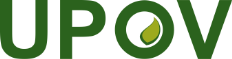 SUnión Internacional para la Protección de las Obtenciones VegetalesConsejoQuincuagésima primera sesión ordinaria
Ginebra, 26 de octubre de 2017C/51/2Original:  InglésFecha:  11 de octubre de 2017**TWPDocument No. 
No. du document 
Dokument-Nr. 
No del documentoEnglishEnglishFrançaisDeutschEspañolBotanical nameNEW TEST GUIDELINES / NOUVEAUX PRINCIPES DIRECTEURS D’EXAMEN / NEUE PRÜFUNGSRICHTILINIEN /
NUEVAS DIRECTRICES DE EXAMENNEW TEST GUIDELINES / NOUVEAUX PRINCIPES DIRECTEURS D’EXAMEN / NEUE PRÜFUNGSRICHTILINIEN /
NUEVAS DIRECTRICES DE EXAMENNEW TEST GUIDELINES / NOUVEAUX PRINCIPES DIRECTEURS D’EXAMEN / NEUE PRÜFUNGSRICHTILINIEN /
NUEVAS DIRECTRICES DE EXAMENNEW TEST GUIDELINES / NOUVEAUX PRINCIPES DIRECTEURS D’EXAMEN / NEUE PRÜFUNGSRICHTILINIEN /
NUEVAS DIRECTRICES DE EXAMENNEW TEST GUIDELINES / NOUVEAUX PRINCIPES DIRECTEURS D’EXAMEN / NEUE PRÜFUNGSRICHTILINIEN /
NUEVAS DIRECTRICES DE EXAMENNEW TEST GUIDELINES / NOUVEAUX PRINCIPES DIRECTEURS D’EXAMEN / NEUE PRÜFUNGSRICHTILINIEN /
NUEVAS DIRECTRICES DE EXAMENNEW TEST GUIDELINES / NOUVEAUX PRINCIPES DIRECTEURS D’EXAMEN / NEUE PRÜFUNGSRICHTILINIEN /
NUEVAS DIRECTRICES DE EXAMENNEW TEST GUIDELINES / NOUVEAUX PRINCIPES DIRECTEURS D’EXAMEN / NEUE PRÜFUNGSRICHTILINIEN /
NUEVAS DIRECTRICES DE EXAMENNEW TEST GUIDELINES / NOUVEAUX PRINCIPES DIRECTEURS D’EXAMEN / NEUE PRÜFUNGSRICHTILINIEN /
NUEVAS DIRECTRICES DE EXAMENBRTWFTG/314/1CoconutCoconutCocotierKokosnußCocoteroCocos nucifera L.ZATWOTG/315/1Plectranthus, Spur FlowerPlectranthus, Spur FlowerPlectrantheHarfenstrauchPlectranthusPlectranthus L’Hér. excluding P. scutellarioidesJPTWOTG/316/1Salvia, SageSalvia, SageSaugeSalbei; SalvieSalvia Salvia L.NZTWOTG/317/1Cordyline, Cabbage Tree, Torquay PalmCordyline, Cabbage Tree, Torquay PalmCordylineCordyline; Keulenbaum; KeulenlilieCordylineCordyline Comm. ex Juss. excluding C. brasiliensis Planch. and C. fruticosa (L.) A. Chev.MXTWFTG/318/1Avocado; Coyo avocado (rootstock)Avocado; Coyo avocado (rootstock)Avocatier (Porte-greffe)Avocado; wilde Avocado (Unterlagen)Aguacate, Palta;  Chinini; Coyó (Porta injerto)Persea americana Mill.; Persea schiedeana Nees (Rootstock) REVISIONS OF TEST GUIDELINES / RÉVISIONS DE PRINCIPES DIRECTEURS D’EXAMEN ADOPTÉS / REVISIONEN ANGENOMMENER PRÜFUNGSRICHTLINIEN / REVISIONES DE DIRECTRICES DE EXAMEN ADOPTADAS REVISIONS OF TEST GUIDELINES / RÉVISIONS DE PRINCIPES DIRECTEURS D’EXAMEN ADOPTÉS / REVISIONEN ANGENOMMENER PRÜFUNGSRICHTLINIEN / REVISIONES DE DIRECTRICES DE EXAMEN ADOPTADAS REVISIONS OF TEST GUIDELINES / RÉVISIONS DE PRINCIPES DIRECTEURS D’EXAMEN ADOPTÉS / REVISIONEN ANGENOMMENER PRÜFUNGSRICHTLINIEN / REVISIONES DE DIRECTRICES DE EXAMEN ADOPTADAS REVISIONS OF TEST GUIDELINES / RÉVISIONS DE PRINCIPES DIRECTEURS D’EXAMEN ADOPTÉS / REVISIONEN ANGENOMMENER PRÜFUNGSRICHTLINIEN / REVISIONES DE DIRECTRICES DE EXAMEN ADOPTADAS REVISIONS OF TEST GUIDELINES / RÉVISIONS DE PRINCIPES DIRECTEURS D’EXAMEN ADOPTÉS / REVISIONEN ANGENOMMENER PRÜFUNGSRICHTLINIEN / REVISIONES DE DIRECTRICES DE EXAMEN ADOPTADAS REVISIONS OF TEST GUIDELINES / RÉVISIONS DE PRINCIPES DIRECTEURS D’EXAMEN ADOPTÉS / REVISIONEN ANGENOMMENER PRÜFUNGSRICHTLINIEN / REVISIONES DE DIRECTRICES DE EXAMEN ADOPTADAS REVISIONS OF TEST GUIDELINES / RÉVISIONS DE PRINCIPES DIRECTEURS D’EXAMEN ADOPTÉS / REVISIONEN ANGENOMMENER PRÜFUNGSRICHTLINIEN / REVISIONES DE DIRECTRICES DE EXAMEN ADOPTADAS REVISIONS OF TEST GUIDELINES / RÉVISIONS DE PRINCIPES DIRECTEURS D’EXAMEN ADOPTÉS / REVISIONEN ANGENOMMENER PRÜFUNGSRICHTLINIEN / REVISIONES DE DIRECTRICES DE EXAMEN ADOPTADAS REVISIONS OF TEST GUIDELINES / RÉVISIONS DE PRINCIPES DIRECTEURS D’EXAMEN ADOPTÉS / REVISIONEN ANGENOMMENER PRÜFUNGSRICHTLINIEN / REVISIONES DE DIRECTRICES DE EXAMEN ADOPTADASDETWVTG/200/2TG/200/2BasilBasilicBasilikumAlbahacaOcimum basilicum L.DETWOTG/207/2TG/207/2CalibrachoaCalibrachoaCalibrachoaCalibrachoaCalibrachoa Cerv.PARTIAL REVISIONS OF TEST GUIDELINES / RÉVISIONS PARTIELLES DE PRINCIPES DIRECTEURS D’EXAMEN ADOPTÉS /
TEILREVISIONEN ANGENOMMENER PRÜFUNGSRICHTLINIEN / REVISIONES PARCIALES DE DIRECTRICES DE EXAMEN ADOPTADASPARTIAL REVISIONS OF TEST GUIDELINES / RÉVISIONS PARTIELLES DE PRINCIPES DIRECTEURS D’EXAMEN ADOPTÉS /
TEILREVISIONEN ANGENOMMENER PRÜFUNGSRICHTLINIEN / REVISIONES PARCIALES DE DIRECTRICES DE EXAMEN ADOPTADASPARTIAL REVISIONS OF TEST GUIDELINES / RÉVISIONS PARTIELLES DE PRINCIPES DIRECTEURS D’EXAMEN ADOPTÉS /
TEILREVISIONEN ANGENOMMENER PRÜFUNGSRICHTLINIEN / REVISIONES PARCIALES DE DIRECTRICES DE EXAMEN ADOPTADASPARTIAL REVISIONS OF TEST GUIDELINES / RÉVISIONS PARTIELLES DE PRINCIPES DIRECTEURS D’EXAMEN ADOPTÉS /
TEILREVISIONEN ANGENOMMENER PRÜFUNGSRICHTLINIEN / REVISIONES PARCIALES DE DIRECTRICES DE EXAMEN ADOPTADASPARTIAL REVISIONS OF TEST GUIDELINES / RÉVISIONS PARTIELLES DE PRINCIPES DIRECTEURS D’EXAMEN ADOPTÉS /
TEILREVISIONEN ANGENOMMENER PRÜFUNGSRICHTLINIEN / REVISIONES PARCIALES DE DIRECTRICES DE EXAMEN ADOPTADASPARTIAL REVISIONS OF TEST GUIDELINES / RÉVISIONS PARTIELLES DE PRINCIPES DIRECTEURS D’EXAMEN ADOPTÉS /
TEILREVISIONEN ANGENOMMENER PRÜFUNGSRICHTLINIEN / REVISIONES PARCIALES DE DIRECTRICES DE EXAMEN ADOPTADASPARTIAL REVISIONS OF TEST GUIDELINES / RÉVISIONS PARTIELLES DE PRINCIPES DIRECTEURS D’EXAMEN ADOPTÉS /
TEILREVISIONEN ANGENOMMENER PRÜFUNGSRICHTLINIEN / REVISIONES PARCIALES DE DIRECTRICES DE EXAMEN ADOPTADASPARTIAL REVISIONS OF TEST GUIDELINES / RÉVISIONS PARTIELLES DE PRINCIPES DIRECTEURS D’EXAMEN ADOPTÉS /
TEILREVISIONEN ANGENOMMENER PRÜFUNGSRICHTLINIEN / REVISIONES PARCIALES DE DIRECTRICES DE EXAMEN ADOPTADASPARTIAL REVISIONS OF TEST GUIDELINES / RÉVISIONS PARTIELLES DE PRINCIPES DIRECTEURS D’EXAMEN ADOPTÉS /
TEILREVISIONEN ANGENOMMENER PRÜFUNGSRICHTLINIEN / REVISIONES PARCIALES DE DIRECTRICES DE EXAMEN ADOPTADASNLTWVTG/45/7 Rev.TG/45/7 Rev.CauliflowerChou-fleurBlumenkohlColiflorBrassica oleracea L. convar. botrytis (L.) Alef. var. botrytis,Brassica caulifloria Lizg.NLTWVTG/48/7 Rev.TG/48/7 Rev.CabbageChou pomméKopfkohl Col, Repollo Brassica oleracea L. convar. capitata (L.) Alef.NLTWVTG/54/7 Rev.TG/54/7 Rev.Brussels SproutsChou de BruxellesRosenkohlCol de BruselasBrassica oleracea L. var. gemmifera DC.NLTWVTG/55/7 Rev. 4TG/55/7 Rev. 4SpinachÉpinardSpinatEspinacaSpinacia oleracea L.DETWVTG/63/7-TG/64/7 Rev.TG/63/7-TG/64/7 Rev.Black Radish Radis d’été, d’automne et d’hiverRettich Rabano de invierno,
Rabano negroRaphanus sativus L. var. niger (Mill.) S. Kerner (Raphanus sativus L. var. major A. Voss, Raphanus sativus L. var.
longipinnatus L.H. Bailey)NLTWVTG/65/4 Rev.TG/65/4 Rev.Kohlrabi Chou-rave Kohlrabi Col rábano Brassica oleracea L. var. gongylodes L.NLTWVTG/90/6 Corr. Rev.TG/90/6 Corr. Rev.Curly KaleChou frisé Grünkohl Col rizada Brassica oleracea L. var. sabellica L.NLTWVTG/151/4 Rev.TG/151/4 Rev.Calabrese, Sprouting BroccoliBroccoliBrokkoliBróculiBrassica oleracea L. convar. botrytis (L.) Alef. var. cymosa Duch.QZTWVTG/294/1 Corr. Rev.2TG/294/1 Corr. Rev.2Tomato Rootstocks Porte-greffe de tomate Tomatenunterlagen Portainjertos de tomate Solanum lycopersicum L. x Solanum habrochaites S. Knapp & D.M. Spooner; Solanum lycopersicum L. x Solanum peruvianum (L.) Mill.; Solanum lycopersicum L. x Solanum cheesmaniae (L. Ridley) FosbergMiembroFecha de la firmaFecha del depósito del instrumento de ratificación, aceptación, aprobación o adhesiónFecha de entrada en vigorAlbania-
-
-
--
-
-
15 de septiembre de 2005-
-
-
15 de octubre de 2005Alemania2 de diciembre de 1961
10 de noviembre de 1972
23 de octubre de 1978
19 de marzo de 199111 de julio de 1968
23 de julio de 1976
12 de marzo de 1986
25 de junio de 199810 de agosto de 1968
11 de febrero de 1977
12 de abril de 1986
25 de julio de 1998Argentina-
-
-
--
-
25 de noviembre de 1994
--
-
25 de diciembre de 1994
-Australia-
-
-
--
-
1 de febrero de 1989
20 de diciembre de 1999-
-
1 de marzo de 1989
20 de enero de 2000Austria-
-
-
--
-
14 de junio de 1994
1 de junio de 2004-
-
14 de julio de 1994
1 de julio de 2004Azerbaiyán-
-
-
--
-
-
9 de noviembre de 2004-
-
-
9 de diciembre de 2004Belarús-
-
-
--
-
-
5 de diciembre de 2002-
-
-
5 de enero de 2003Bélgica2 de diciembre de 1961
10 de noviembre de 1972
23 de octubre de 1978
19 de marzo de 19915 de noviembre de 1976
5 de noviembre de 1976
-
-5 de diciembre de 1976
11 de febrero de 1977
-
-Bolivia (Estado Plurinacional de)-
-
-
--
-
21 de abril de 1999
--
-
21 de mayo de 1999
-Brasil-
-
-
--
-
23 de abril de 1999
--
-
23 de mayo de 1999
-Bulgaria-
-
-
--
-
-
24 de marzo de 1998-
-
-
24 de abril de 1998Canadá-
-
31 de octubre de 1979
9 de marzo de 1992-
-
4 de febrero de 1991
19 de junio de 2015-
-
4 de marzo de 1991
19 de julio de 2015Chile-
-
-
--
-
5 de diciembre de 1995
--
-
5 de enero de 1996
-China-
-
-
--
-
23 de marzo de 1999
--
-
23 de abril de 1999
-Colombia-
-
-
--
-
13 de agosto de 1996
--
-
13 de septiembre de 1996
-Costa Rica-
-
-
--
-
-
12 de diciembre de 2008-
-
-
12 de enero de 2009Croacia-
-
-
--
-
-
1 de agosto de 2001-
-
-
1 de septiembre de 2001Dinamarca26 de noviembre de 1962
10 de noviembre de 1972
23 de octubre de 1978
19 de marzo de 19916 de septiembre de 1968
8 de febrero de 1974
8 de octubre de 1981
26 de abril de 19966 de octubre de 1968
11 de febrero de 1977
8 de noviembre de 1981
24 de abril de 1998Ecuador-
-
-
--
-
8 de julio de 1997
--
-
8 de agosto de 1997
-Eslovaquia1-
-
-
--
-
-
12 de mayo de 2009-
-
1 de enero de 1993
12 de junio de 2009Eslovenia-
-
-
--
-
-
29 de junio de 1999-
-
-
29 de julio de 1999España-
-
-
19 de marzo de 199118 de abril de 1980
18 de abril de 1980
-
18 de junio de 200718 de mayo de 1980
18 de mayo de 1980
-
18 de julio de 2007Estados Unidos de América-
-
23 de octubre de 1978
25 de octubre de 1991-
-
12 de noviembre de 1980
22 de enero de 1999-
-
8 de noviembre de 1981
22 de febrero de 1999Estonia-
-
-
--
-
-
24 de agosto de 2000-
-
-
24 de septiembre de 2000ex República Yugoslava de Macedonia-
-
-
-
-
-
4 de abril de 2011-
-
-
4 de mayo de 2011Federación de Rusia-
-
-
--
-
-
24 de marzo de 1998-
-
-
24 de abril de 1998Finlandia-
-
-
--
-
16 de marzo de 1993
20 de junio de 2001-
-
16 de abril de 1993
20 de julio de 2001Francia2 de diciembre de 1961
10 de noviembre de 1972
23 de octubre de 1978
19 de marzo de 19913 de septiembre de 1971
22 de enero de 1975
17 de febrero de 1983
27 de abril de 20123 de octubre de 1971
11 de febrero de 1977
17 de marzo de 1983
27 de mayo de 2012Georgia-
-
-
--
-
-
29 de octubre de 2008-
-
-
29 de noviembre de 2008Hungría-
-
-
--
-
16 de marzo de 1983
1 de diciembre de 2002-
-
16 de abril de 1983
1 de enero de 2003Irlanda-
-
27 de septiembre de 1979
21 de febrero de 1992-
-
19 de mayo de 1981
8 de diciembre de 2011-
-
8 de noviembre de 1981
8 de enero de 2012Islandia-
-
-
--
-
-
3 de abril de 2006-
-
-
3 de mayo de 2006Israel-
-
-
23 de octubre de 199112 de noviembre de 1979
12 de noviembre de 1979
12 de abril de 1984
3 de junio de 199612 de diciembre de 1979
12 de diciembre de 1979
12 de mayo de 1984
24 de abril de 1998Italia2 de diciembre de 1961
10 de noviembre de 1972
23 de octubre de 1978
19 de marzo de 19911 de junio de 1977
1 de junio de 1977
28 de abril de 1986
-1 de julio de 1977
1 de julio de 1977
28 de mayo de 1986
-Japón-
-
17 de octubre de 1979
--
-
3 de agosto de 1982
24 de noviembre de 1998-
-
3 de septiembre de 1982
24 de diciembre de 1998Jordania-
-
-
--
-
-
24 de septiembre de 2004-
-
-
24 de octubre de 2004Kenya-
-
-
--
-
13 de abril de 1999
11 de abril de 2016--
-
13 de mayo de 1999
11 de mayo de 2016-Kirguistán-
-
-
--
-
-
26 de mayo de 2000-
-
-
26 de junio de 2000Letonia-
-
-
-
-
-
30 de julio de 2002-
-
-
30 de agosto de 2002Lituania-
-
-
-
-
-
10 de noviembre de 2003-
-
-
10 de diciembre de 2003Marruecos-
-
-
-
-
-
8 de septiembre de 2006-
-
-
8 de octubre de 2006México-
-
25 de julio de 1979
--
-
9 de julio de 1997
--
-
9 de agosto de 1997
-Montenegro-
-
-
--
-
-
24 de agosto de 2015-
-
-
24 de septiembre de 2015Nicaragua-
-

--
-
6 de agosto de 2001
-
-
6 de septiembre de 2001
-Noruega-
-
-
--
-
13 de agosto de 1993
--
-
13 de septiembre de 1993
-Nueva Zelandia-
-
25 de julio de 1979
19 de diciembre de 1991-
-
3 de noviembre de 1980
--
-
8 de noviembre de 1981
-Omán-
-
-
--
-
-
22 de octubre de 2009-
-
-
22 de noviembre de 2009Organización Africana de la Propiedad Intelectual-
-
-
--
-
-
10 de junio de 2014-
-
-
10 de julio de 2014Países Bajos2 de diciembre de 1961
10 de noviembre de 1972
23 de octubre de 1978
19 de marzo de 19918 de agosto de 1967
12 de enero de 1977
2 de agosto de 1984
14 de octubre de 199610 de agosto de 1968
11 de febrero de 1977
2 de septiembre de 1984
24 de abril de 1998Panamá-
-
-
--
-
23 de abril de 1999
22 de octubre de 2012-
-
23 de mayo de 1999
22 de noviembre de 2012Paraguay-
-
-
--
-
8 de enero de 1997
--
-
8 de febrero de 1997
-Perú-
-
-
--
-
-
8 de julio de 2011-
-
-
8 de agosto de 2011Polonia-
-
-
--
-
11 de octubre de 1989
15 de julio de 2003-
-
11 de noviembre de 1989
15 de agosto de 2003Portugal-
-
-
--
-
14 de septiembre de 1995
--
-
14 de octubre de 1995
-Reino Unido26 de noviembre de 1962
10 de noviembre de 1972
23 de octubre de 1978
19 de marzo de 199117 de septiembre de 1965
1 de julio de 1980
24 de agosto de 1983
3 de diciembre de 199810 de agosto de 1968
31 de julio de 1980
24 de septiembre de 1983
3 de enero de 1999República Checa/-
-
-
--
-
-
24 de octubre de 2002-
-
1 de enero de 1993
24 de noviembre de 2002República de Corea-
-
-
--
-
-
7 de diciembre de 2001-
-
-
7 de enero de 2002República de Moldova-
-
-
--
-
-
28 de septiembre de 1998-
-
-
28 de octubre de 1998República Dominicana-
-
-
--
-
-
16 de mayo de 2007-
-
-
16 de junio de 2007República Unida de Tanzanía-
-
-
22 de octubre de 2015-
-
-
22 de noviembre de 2015Rumania-
-
-
--
-
-
16 de febrero de 2001-
-
-
16 de marzo de 2001Serbia-
-
-
--
-
-
5 de diciembre de 2012-
-
-
5 de enero de 2013Singapur-
-
-
--
-
-
30 de junio de 2004-
-
-
30 de julio de 2004Sudáfrica-
-
23 de octubre de 1978
19 de marzo de 19917 de octubre de 1977
7 de octubre de 1977
21 de julio de 1981
-6 de noviembre de 1977
6 de noviembre de 1977
8 de noviembre de 1981
-Suecia-
11 de enero de 1973
6 de diciembre de 1978
17 de diciembre de 199117 de noviembre de 1971
11 de enero de 1973
1 de diciembre de 1982
18 de diciembre de 199717 de diciembre de 1971
11 de febrero de 1977
1 de enero de 1983
24 de abril de 1998Suiza30 de noviembre de 1962
10 de noviembre de 1972
23 de octubre de 1978
19 de marzo de 199110 de junio de 1977
10 de junio de 1977
17 de junio de 1981
1 de agosto de 200810 de julio de 1977
10 de julio de 1977
8 de noviembre de 1981
1 de septiembre de 2008Trinidad y Tabago-
-
-
--
-
30 de diciembre de 1997
--
-
30 de enero de 1998
-Túnez-
-
-
--
-
-
31 de julio de 2003-
-
-
31 de agosto de 2003Turquía-
-
-
--
-
-
18 de octubre de 2007-
-
-
18 de noviembre de 2007Ucrania-
-
-
--
-
3 de octubre de 1995
19 de diciembre de 2006-
-
3 de noviembre de 1995
19 de enero de 2007Unión Europea-
-
-
--
-
-
29 de junio de 2005-
-
-
29 de julio de 2005Uruguay-
-
-
--
-
13 de octubre de 1994
--
-
13 de noviembre de 1994
-Uzbekistán-
-
-
--
-
-
14 de octubre de 2004-
-
-
14 de noviembre de 2004Viet Nam-
-
-
--
-
-
24 de noviembre de 2006-
-
-
24 de diciembre de 2006MisiónLugar (ciudad)Lugar (país)MesFuncionarioMáster internacional en derecho alimentario de la Universidad de Wageningen, sede de la OMPI en GinebraGinebraSuizaEneroHuertaConsultas jurídicas con el Departamento de AgriculturaPutrajayaMalasiaEneroButton, HuertaReuniones con el MAFF del JapónTokioJapónEneroButton, KoideAsamblea General de la AOHEParísFranciaEneroRivoireReunión del Grupo Parlamentario Pluripartidista (APPG) de Ciencia y Tecnología en la Agricultura a propósito de la cuestión de la “Propiedad intelectual e innovación en la agricultura”LondresReino UnidoEneroButtonVigésima novena sesión del CIG de la OMPIGinebraSuizaFebreroKoideTaller del TAIEX sobre la protección de las obtenciones vegetales:  beneficios para la ciencia, la transferencia de tecnología, la producción y los consumidoresBelgradoSerbiaFebreroButtonReunión del Consejo de los ADPIC (sede de la OMC)GinebraSuizaMarzoHuertaDecimosexto congreso anual de la AFSTANairobiKenyaMarzoRivoireTaller de formación del KEPHIS sobre la protección de las variedades vegetalesCurso avanzado OMPI-OMC sobre propiedad intelectual para funcionarios gubernamentalesGinebraSuizaMarzoHuerta, TaveiraReunión con la Agencia de Certificación de Semillas de Sierra Leona (SLeSCA) y con partes interesadas en el sector de las semillas de este paísFreetownSierra LeonaMarzoRivoireConferencia de la UPOV en el Institut Polytechnique LaSalleBeauvaisFranciaAbrilRivoireConferencia Internacional de la OMPI sobre Propiedad Intelectual y DesarrolloGinebraSuizaAbrilHuertaCongreso anual de la EIPIN de 2016AlicanteEspañaAbrilHuertaReunión del Consejo de Administración de la OCVVAngersFranciaAbrilButtonReunión anual general de la CIOPORALisboaPortugalAbrilButtonCurso de capacitación sobre la protección de las variedades vegetalesMusanzeRwandaMayoRivoireTaller sobre soluciones innovadoras para reforzar la producción sostenible de alimentosLivingstoneZambiaMayoButtonAsamblea General de la OMA“Programme Master II en Propriété Intellectuelle de la OAPI”YaundéCamerúnMayoRivoireCurso de capacitación sobre la protección de las variedades vegetales en virtud del Convenio de la UPOV, organizado con la USPTO y la OMPIGinebraSuizaMayoButton, Huerta, Koide, Rivoire, TaveiraCongreso Mundial de Semillas de de la ISFPunta del EsteUruguayMayoButtonReunión del Comité Ejecutivo del Proyecto Mundial de SemillasSeminario internacional sobre la protección de las obtenciones vegetales en virtud del Convenio de la UPOVLimaPerúMayoTaveiraCurso de formación sobre la protección de las obtenciones vegetales con arreglo al Convenio de la UPOV y la transferencia de tecnologíaCuzcoPerúMayoTaveiraSimposio sobre la “Búsqueda del equilibrio:  exploración de soluciones en el debate relativo a las patentes y los derechos de obtentor”BruselasBélgicaMayoButtonCurso de formación KOICA-KSVS Protección de las variedades vegetales y examen DHESeongnamRepública de CoreaMayoRivoireActo de celebración del Día Internacional de la Biodiversidad “I have a seed”, Oficina de las Naciones Unidas en Ginebra (Suiza) GinebraSuizaMayoHuertaVisita de estudio a la OMPI de los coordinadores de propiedad intelectual de las Comunidades Económicas Regionales y Órganos Ejecutivos de la Unión AfricanaGinebraSuizaMayoHuertaReuniones con la Comisión Estatal de la Federación de Rusia encargada del Examen y la Protección de las Obtenciones Vegetales y programa de visita al Instituto de Recursos Fitogenéticos (VIR) en San Petersburgo  Moscú y San PetersburgoFederación de RusiaMayoButton, HuertaGrupo de Trabajo sobre Técnicas Bioquímicas y Moleculares, y Perfiles de ADN en particular (BMT/15) y taller preparatorioButton, Huerta, Koide, TaveiraPresentación de la UPOV durante una visita de estudio de una Delegación de la República Islámica del IránParísFranciaMayoRivoireTrigésima sesión del CIG de la OMPIGinebraSuizaMayo-junioHuertaGrupo de Trabajo Técnico sobre Automatización y Programas Informáticos (TWC/34) y taller preparatorio ShanghaiChinaJunioKoide, TaveiraReunión del Consejo de los ADPIC (sede de la OMC)GinebraSuizaJunioHuertaReunión anual de la OCDE y Taller conjunto entre la OCDE, la UPOV, la ISTA y la AOSA sobre técnicas bioquímicas y molecularesParísFranciaJunioButtonOctava sesión del Grupo de Trabajo Técnico Intergubernamental sobre los Recursos Genéticos para la Alimentación y la Agricultura de la CGRFARomaItaliaJunioHuertaTaller sobre variedades esencialmente derivadasShanghaiChinaJunioButtonGrupo de Trabajo Técnico sobre Plantas Ornamentales y Árboles Forestales (TWO/49) y taller preparatorioGimcheonRepública de CoreaJunioTaveira y BesseReunión con funcionarios de la Oficina de Gestión de Semillas del Ministerio de Agricultura y de la Administración Estatal de SilviculturaBeijingChinaJunioButtonReunión con funcionarios del MAFFTokioJapónJunioKoideDecimoctavo curso internacional sobre protección de las variedades vegetales (Naktuinbouw)WageningenPaíses BajosJunioRivoireReunión de expertos para la revisión del proyecto de reglamento del Protocolo de ArushaHarareZimbabweJunioHuertaCurso de formación de la JICA “Protección de las obtenciones vegetales y sistema de control de la calidad de las semillas y plántulas para facilitar la distribución de semillas de alta calidad” TsukubaJapónJunioKoideTrigésimo primer congreso de la ISTATallinEstoniaJunioButtonColoquio OMPI-OMC para docentes de propiedad intelectualGinebraSuizaJunioHuerta,  Rivoire, TaveiraPrimera reunión del Grupo de Trabajo de la OCVV para revisar las notas explicativas y directrices sobre denominaciones de variedadesParísFranciaJunioButtonGrupo de Trabajo Técnico sobre Hortalizas (TWV/50) y taller preparatorio BrnoRepública ChecaJunioButton, Rivoire, OertelConsulta jurídica sobre la Ley de Protección de las Variedades Vegetales de MyanmarGinebraSuizaJunioHuertaCurso de verano OMPI-UNIGE sobre propiedad intelectualGinebraSuizaJulioHuerta, TaveiraReunión del Comité Ejecutivo del Proyecto Mundial de Semillas en la sede de la FAO para presentar la Alianza Mundial por las SemillasRomaItaliaJulioButtonMesa redonda de intercambio de experiencias sobre la factibilidad de la adhesión de China al Acta de 1991 del Convenio de la UPOVBruselasBélgicaJulioButtonGrupo de Trabajo Técnico sobre Plantas Agrícolas (TWA/45) y taller preparatorio México, D.F.MéxicoJulioTaveira Sanchez-VizcainoPrograma de la USPTO sobre “Derechos de P.I. derivados de las obtenciones vegetales y novedades conexas en el plano internacional” Washington D.C.Estados Unidos de AméricaJulioButtonOrador de la UPOV en el máster en derecho de la P.I., Queensland University of TechnologyBrisbaneAustraliaJulioWaterhouseVisita de estudio de alto nivel sobre la protección de las obtenciones vegetalesTokio y prefectura de YamagataJapónJulioButton, KoideTaller con los alumnos del curso de formación de la JICATsukubaButtonReunión con funcionarios del MAFFTokioButtonCurso de formación en el examen DHE del maízVung TauViet NamAgostoKoideReunión sobre “Protección de las obtenciones vegetales con arreglo al Acta de 1991 del Convenio de la UPOV:  perspectivas de las economías de la APEC sobre oportunidades y desafíos, en particular para las economías en desarrollo y las pyme” LimaPerúAgostoButtonSesión preparatoria y de planificación de la cuarta reunión de la Plataforma para el desarrollo conjunto y la transferencia de tecnología, Oficina de Enlace de la FAOGinebraSuizaAgostoKoideVisita de estudio de periodistas de Chile y el Perú a la sede de la OMPI en Ginebra (Suiza)GinebraSuizaAgostoHuerta, TaveiraQuinta reunión del Foro de Asia Oriental para la protección de las variedades vegetalesHanóiViet NamSeptiembreButton, Huerta, KoideSeminario sobre la Defensa del derecho de obtentor vegetal con arreglo al Convenio de la UPOVTrigésima primera sesión del CIG de la OMPIGinebraSuizaSeptiembreKoideSeminario de información y sensibilización sobre el sistema de protección de las obtenciones vegetalesAbiyánCôte d’IvoireSeptiembreRivoireConsulta mundial sobre los derechos de los agricultores, organizada por el ITPGRFANusa Dua, BaliIndonesiaSeptiembreHuertaVigésimo quinto período de sesiones del Comité de Agricultura de la FAORomaItaliaSeptiembreButtonReunión con funcionarios del Institut Togolais de la Recherche Agricole (ITRA) y el Ministerio de Agricultura de TogoLoméTogoSeptiembreRivoireConsejo de Administración de la OCVVAngersFranciaOctubreButtonSegunda reunión del Grupo de Trabajo de la OCVV para revisar las notas explicativas y directrices sobre denominaciones de variedadesMaestría en Derecho (LL.M.) de la propiedad intelectual (OMPI-Universidad de Turín-CIF de la OIT)GinebraSuizaOctubreHuerta, TaveiraReunión de directores de oficinas de propiedad intelectual de los países del CaribeGinebraSuizaOctubreHuerta, TaveiraReunión anual de la ESARomaItaliaOctubreRivoireForo sobre la seguridad en la disponibilidad de semillas para la seguridad alimentaria y visita a las instalaciones de DuPont PioneerDes MoinesEstados Unidos de AméricaOctubreButtonConferencia en el Institut Polytechnique LaSalleBeauvaisFranciaOctubreRivoireTaller del TAIEX sobre la importancia y el valor de los derechos de los obtentores para los agricultores y los productoresBelgradoSerbiaOctubreTaveiraCuarta reunión de la Plataforma para el desarrollo conjunto y la transferencia de tecnología, organizada por el ITPGRFAVienaAustriaOctubreKoideReunión del Consejo de los ADPIC (sede de la OMC)GinebraSuizaNoviembreHuertaComité Permanente de la APSA sobre Derechos de Propiedad Intelectual y Biodiversidad (Congreso Asiático de Semillas de 2016)IncheonRepública de CoreaNoviembreKoideTercer Módulo intensivo de derechos de obtentor vegetal sobre protección de las obtenciones vegetales del Máster en propiedad intelectual (Magister Lvcentinvs) de la Universidad de Alicante AlicanteEspañaNoviembreHuertaGrupo de Trabajo Técnico sobre Plantas Frutales (TWF/47) y taller preparatorio AngersFranciaNoviembreRivoire, OertelSegundo Foro Mundial sobre los CerealesSochiMoscúNoviembreHuertaCurso de formación de capacitadores sobre la protección de las variedades vegetales en virtud del Convenio de la UPOV (en francés)GinebraSuizaNoviembreButton, Huerta, Koide, Rivoire, TaveiraTrigésima segunda sesión del CIG de la OMPIGinebraSuizaNoviembre-diciembreKoideSeminario de sensibilización en materia del sistema de la UPOV de protección de las variedadesNay Pyi TawMyanmarDiciembreHuerta y KoideReunión de la Oficina de Protección de las Obtenciones Vegetales del Departamento de Agricultura de los Estados Unidos de AméricaChicagoEstados Unidos de AméricaDiciembreButtonQuincuagésima sexta sesión del Consejo de Administración de la OAPINuakchotMauritaniaDiciembreRivoireReunión con el director general del Ministerio de Agricultura de TailandiaBangkokTailandiaDiciembreHuertaVigésima reunión anual de la OCVV con sus oficinas de examenAngersFranciaDiciembreTaveiraReunión con funcionarios del MAFFTokioJapónDiciembreKoideTaller UPOV-OMPI-USPTO-AECID sobre las ventajas que ofrece el Acta de 1991 del Convenio de la UPOV para las políticas relacionadas con la agricultura y la seguridad alimentariaMontevideoUruguayDiciembreTaveiraObjetivos:Dirección de política y gestión ejecutiva.Planificación, ejecución y evaluación del programa y presupuesto.Resultados previstosResultados alcanzados:  indicadores de rendimiento1.  Organización de las sesiones del Consejo y del Comité Consultivoa) 	Participación en las sesiones del Consejo y del Comité ConsultivoConsejoTrigésima segunda sesión extraordinaria:75 participantes en representación de 35 miembros de la Unión y 1 Estado y 5 organizaciones en calidad de observadoresQuincuagésima sesión ordinaria:90 participantes en representación de 43 miembros de la Unión y 3 Estados y 4 organizaciones en calidad de observadoresComité ConsultivoNonagésima primera sesión:89 participantes en representación de 42 miembros de la UniónNonagésima segunda sesión:89 participantes en representación de 46 miembros de la Unión2.  Organización y supervisión de la labor de los comités de la UPOVa)	Aprobación y supervisión de los programas de trabajo del CAJ, el TC, los TWP y los grupos de trabajo especiales;-	Véanse los documentos C/50/9 y C/51/9 “Informe sobre la marcha de la labor del Comité Administrativo y Jurídico”-	Véanse los documentos C/50/10 y C/51/10 “Informe sobre la marcha de la labor del Comité Técnico, los Grupos de Trabajo Técnico y el Grupo de Trabajo sobre Técnicas Bioquímicas y Moleculares, y Perfiles de ADN en particular”b)	Elección de los presidentes del CAJ, el TC, los TWP y los grupos de trabajo especiales y los vicepresidentes del CAJ y del TCEl Consejo eligió a las personas siguientes, en cada caso por un mandato de tres años, que concluirá con la quincuagésima tercera sesión ordinaria del Consejo en 2019:-	Sr. Raimundo Lavignolle (Argentina), presidente del Consejo-	Sr. Marien Valstar (Países Bajos), vicepresidente del Consejo-	Sr. Anthony Parker (Canadá), presidente del Comité Administrativo y Jurídico-	Sr. Patrick Ngwediagi (República Unida de Tanzanía), vicepresidente del Comité Administrativo y Jurídico-	Sr. Kees van Ettekoven (Países Bajos), presidente del Comité Técnico-	Sr. Nik Hulse (Australia), vicepresidente del Comité Técnicoc)	Aprobación de los calendarios anuales de reunionesVéase el documento C/49/8 Rev.2 “Calendario revisado de reuniones para 2016”Resultados previstosResultados alcanzados:  indicadores de rendimiento3.  Coordinación, fiscalización y evaluación del rendimiento del programa y presupuesto para el bienio 2016-2017a)	Ejecución del programa en el marco del presupuesto del bienio 2016-2017Resultados no disponibles hasta 2018b)	Aprobación de los estados financierosVéase el documento C/51/12 “Estados financieros de 2016”).c)	Aprobación del informe de gestión financieraResultados no disponibles hasta 20184.  Preparación y adopción del programa y presupuesto para el bienio 2018-2019a) 	Preparación y adopción del programa y presupuesto para el bienio 2018-2019 con arreglo al “Reglamento Financiero y Reglamentación Financiera de la UPOV”Véase el documento C/51/4 “Proyecto de programa y presupuesto para el bienio 2018-2019”5.  Examen de la conformidad de leyes o proyectos de ley con el Acta de 1991 del Convenio de la UPOVa)	Recomendaciones formuladas por el Comité Consultivob)	Decisiones del ConsejoEn 2016 no se examinaron leyes ni proyectos de ley.6.  Examen de la situación relativa a las solicitudes y concesión de derechos de obtentora)	Número de solicitudes de derechos de obtentor 15.017 solicitudes presentadas ante miembros de la Unión en 2015 (15.511 en 2014;  14.788 en 2013) (véase el documento C/50/7)b)	Número de títulos concedidos12.409 títulos concedidos por miembros de la Unión en 2015 (11.566 en 2014; 10.052 en 2013)(véase el documento C/50/7)c)	Número de títulos en vigor107.232 títulos en vigor en los miembros de la Unión en 2015 (106.575 en 2014;  103.261 en 2013) (véase el documento C/50/7)d)	Número de géneros/especies protegidos por los miembros de la Unión Al final de 2016, 61 miembros de la Unión brindaban protección a todos los géneros y especies vegetales (61 en 2015;  58 en 2014) y 13 miembros de la Unión brindaban protección a un número limitado de géneros y especies vegetales (13 en 2015;  14 en 2014) (véase el documento C/50/6).Los siguientes miembros de la Unión notificaron la ampliación de la protección a géneros y especies vegetales adicionales en 2016:  Brasil, China, Marruecos, Sudáfrica y Turquía.Resultados previstosResultados alcanzados:  indicadores de rendimiento6.  Examen de la situación relativa a las solicitudes y concesión de derechos de obtentor (continuación)e)	Número de géneros/especies cuyas variedades se han protegidoNúmero de géneros y especies vegetales que figuran como protegidos por derecho de obtentor en la Base de datos sobre variedades vegetales (PLUTO): 3.661
(3.562 en agosto de 2015;  3.454 en agosto de 2014)f)	Análisis por tipo de cultivoDatos de la base de datos PLUTO:Solicitudes presentadas por tipo de cultivo:Títulos concedidos por tipo de cultivo:7.  Política para facilitar la presentación de solicitudes mediante el desarrollo de un sistema de presentación electrónica de solicitudes y la mejora de la cooperación en el examen de variedadesa)	Recomendaciones formuladas por el Comité ConsultivoEl Comité Consultivo, en su nonagésima segunda sesión celebrada en Ginebra el 27 de octubre de 2016 y la mañana del 28 de octubre de 2016:aprobó el proyecto de mandato y atribuciones para un grupo de trabajo sobre un posible sistema internacional de cooperación (WG-ISC)b)	Decisiones del ConsejoTeniendo en cuenta las recomendaciones del Comité Consultivo, el Consejo, en su quincuagésima sesión ordinaria celebrada en Ginebra el 28 de octubre de 2016:aprobó la puesta en funcionamiento del formulario electrónico de solicitud (EAF) en enero de 2017 para el rosal, la soja, la lechuga, variedades frutales de manzano y la papa/patata.c)	Cooperación entre los miembros de la Unión en el examen de variedades.Véanse los indicadores de rendimiento del subprograma UV.2 “4. Cooperación en el examen DHE” y “5. Cooperación en el examen de denominaciones de variedades”Resultados previstosResultados alcanzados:  indicadores de rendimiento8.  Supervisión de las medidas adoptadas para impartir formación y prestar asistencia en la introducción y aplicación del sistema de la UPOVa)	Evaluación de los informes anuales del Secretario General, informes sobre el rendimiento del bienio y otra información-	documento C/51/2 “Informe anual del Secretario General correspondiente a 2016” (el presente documento)b)	Estados que se adhieren al Acta de 1991 del Convenio de la UPOV o que ratifican dicha Acta;  Estados y organizaciones que pasan a ser miembros de la Unión;  y número de géneros y especies protegidos por los miembros de la Unión-	documento C/51/2 “Informe anual del Secretario General correspondiente a 2016” (el presente documento)-	véase el indicador de rendimiento del subprograma UV.2 “6. Examen de la situación relativa a las solicitudes y concesión de derechos de obtentor”, sección d)c)	Medidas adoptadas para impartir formación y prestar asistencia en la introducción y aplicación del sistema de la UPOV-	documento CC/92/7 “Estrategia de formación y asistencia”9.  Supervisión de la puesta en práctica de la estrategia de comunicacióna)	Evaluación de los informes anuales del Secretario General, informes sobre el rendimiento del bienio y otra información-	documento CC/92/6 “Estrategia de comunicación”b)	Recomendaciones del Comité Consultivo sobre la estrategia de comunicación. Teniendo en cuenta las recomendaciones del Comité Consultivo, el Consejo, en su quincuagésima sesión ordinaria celebrada en Ginebra el 28 de octubre de 2016:aprobó una pregunta frecuente relativa a la información sobre la situación en la UPOV en lo que respecta al uso de técnicas moleculares, para un público más amplio (“pregunta frecuente relativa a las técnicas moleculares”), que incluya al público en general; convino en que el nuevo logo de la UPOV se incorpore a su sitio web junto con las secciones destinadas específicamente a los sectores interesados y en coincidencia con el lanzamiento del canal de la UPOV en YouTube, el 8 de noviembre de 2016.10.  Orientación política sobre las relaciones que se mantienen con otras organizacionesa)	Recomendaciones formuladas por el Comité Consultivo b)	Decisiones del ConsejoTeniendo en cuenta las recomendaciones del Comité Consultivo, el Consejo, en su trigésima tercera sesión extraordinaria celebrada en Ginebra el 17 de marzo de 2016:aprobó la organización de un “Simposio sobre la posible interrelación entre el Tratado Internacional sobre Recursos Fitogenéticos para la Alimentación y la Agricultura (ITPGRFA) y el Convenio Internacional para la Protección de las Obtenciones Vegetales (Convenio de la UPOV)” que tendrá lugar en la sede de la UPOV en Ginebra el 26 de octubre de 2016.11.  Políticas sobre otras cuestionesa)	Recomendaciones formuladas por el Comité ConsultivoEl Comité Consultivo, en su nonagésima segunda sesión celebrada en Ginebra el 27 de octubre de 2016 y la mañana del 28 de octubre de 2016:en respuesta a la recomendación del Informe de evaluación de la DSI, aprobó la propuesta de que la Oficina de la Unión elabore un proyecto de plan operativo estratégico que se presentará al Comité Consultivo en octubre/noviembre de 2017;acordó considerar, en su nonagésima tercera sesión, si a partir de 2018 se había de organizar una única serie de sesiones, a reserva de las observaciones que formulara el TC;convino en incluir el punto siguiente en el programa de su nonagésima tercera sesión: “Posible uso del idioma ruso en la UPOV”.Resultados previstosResultados alcanzados:  indicadores de rendimiento11.  Políticas sobre otras cuestiones (continuación)b)	Decisiones del ConsejoTeniendo en cuenta las recomendaciones del Comité Consultivo, el Consejo, en su trigésima tercera sesión extraordinaria celebrada en Ginebra el 17 de marzo de 2016:decidió que la UPOV abriera una cuenta bancaria independiente en la que depositar los fondos consignados para la financiación del pasivo por prestaciones de seguro médico después de la separación del servicio de la UPOV y que la cantidad que representaban las provisiones para los pasivos correspondientes al seguro médico después de la separación del servicio al final del bienio 2014-2015, junto con el saldo de la partida del 6% después de la deducción de los pagos, en su caso, del respectivo bienio se transfirieran a esa cuenta a partir del bienio 2016-2017, y que se aplicara a esa cuenta la política de inversiones que la OMPI aplicaba a la cuenta para la financiación de su pasivo por prestaciones de seguro médico después de la separación del servicio.c)	Aprobación por el Consejo de documentos de información y de posiciónLa aprobación por el Consejo de documentos de información se expone en el Subprograma UV.2.Objetivos:Mantener y mejorar la eficacia del sistema de la UPOV.Proporcionar y desarrollar las bases jurídicas, administrativas y técnicas para la cooperación internacional en materia de protección de las variedades vegetales, de conformidad con el Convenio de la UPOV.Resultados previstosResultados alcanzados:  indicadores de rendimiento1.  Participación de los miembros de la Unión y los observadores en la labor de los órganos de la UPOVParticipación en el Comité Administrativo y JurídicoCAJ/73:	91 participantes en representación de 44 miembros de la Unión y siete organizaciones en calidad de observadoresParticipación en el Comité TécnicoTC/52:	82 participantes en representación de 40 miembros de la Unión y dos Estados y seis organizaciones en calidad de observadoresParticipación en las sesiones de los Grupos de Trabajo TécnicoParticiparon en los Grupos de Trabajo Técnico 449 expertos en representación de 46 miembros de la Unión (miembros), dos Estados en calidad de observadores (obs.) y nueve organizaciones en calidad de observadoras (orgs.), a saber:TWA (México):  	19 miembros (64 participantes) / 0 obs. (0) / 3 orgs. (4)TWC (China):  	10 miembros (34 participantes) / 0 obs. (0) / 0 orgs. (0)TWF (Unión Europea):  	23 miembros (45 participantes) / 0 obs. (0) / 1 org. (4)TWO (República de Corea):  	14 miembros (52 participantes) / 0 obs. (0) / 1 org. (1)TWV (República Checa):  	15 miembros (37 participantes) / 0 obs. (0) / 3 orgs. (8)BMT (Federación de Rusia):	15 miembros (107 participantes) / 0 obs. (0) / 7 orgs. (10)Participación en los talleres preparatorios de los Grupos de Trabajo Técnico150 expertos en representación de 30 miembros de la Unión (miembros), cero Estados en calidad de observadores (obs.) y tres organizaciones en calidad de observadoras (orgs.), a saber:TWA:	9 miembros (21 participantes) / 0 obs. (0) / 1 orgs. (1)TWC:	5 miembros (8 participantes) / 0 obs. (0) / 0 orgs. (0)TWF:	16 miembros (21 participantes) / 0 obs. (0) / 0 orgs. (0)TWO:	11 miembros (28 participantes) / 0 obs. (0) / 1 orgs. (1)TWV:	8 miembros (19 participantes) / 0 obs. (0) / 0 orgs. (0)BMT: 	12 miembros (48 participantes) / 0 obs. (0) / 2 orgs. (3)Resultados previstosResultados alcanzados:  indicadores de rendimientoResultados alcanzados:  indicadores de rendimiento2.  Orientación sobre el Convenio de la UPOV e información sobre su aplicaciónColección de la UPOV:  visitas al sitio web de la UPOV en 2016Páginas vistas: 	9.525
	(9.044 en 2015;  9.153 en 2014)Páginas 
vistas únicas: 	6.091
	(5.653 en 2015;  6.064 en 2014)a)	Aprobación de material de información nuevo o revisado sobre el Convenio de la UPOVDocumentos de información sobre el Convenio de la UPOV aprobados por el Consejo en 2016:UPOV/INF/16/6	Programas informáticos para intercambio (revisión)UPOV/INF/22/3	Programas informáticos y equipos utilizados por los miembros de la Unión (revisión)UPOV/INF-EXN/9	Lista de documentos INF-EXN y fechas de última publicación (revisión)b)	Publicación de la Gazette y Newsletter de la UPOVEn 1016 no se publicó ningún número de la Gazette y Newsletter de la UPOV.c)	Inclusión de leyes y notificaciones pertinentes de los miembros de la Unión en UPOV LexBelarús, Kenya, Francia (traducida al inglés), Montenegro, Panamá, Perú, República de Corea y República de Tanzaníaa)	Aprobación de material de información nuevo o revisado sobre el Convenio de la UPOVDocumentos de información sobre el Convenio de la UPOV aprobados por el Consejo en 2016:UPOV/INF/16/6	Programas informáticos para intercambio (revisión)UPOV/INF/22/3	Programas informáticos y equipos utilizados por los miembros de la Unión (revisión)UPOV/INF-EXN/9	Lista de documentos INF-EXN y fechas de última publicación (revisión)b)	Publicación de la Gazette y Newsletter de la UPOVEn 1016 no se publicó ningún número de la Gazette y Newsletter de la UPOV.c)	Inclusión de leyes y notificaciones pertinentes de los miembros de la Unión en UPOV LexBelarús, Kenya, Francia (traducida al inglés), Montenegro, Panamá, Perú, República de Corea y República de TanzaníaBase de datos UPOV Lex:  visitas al sitio web de la UPOV en 2016Base de datos UPOV Lex:  visitas al sitio web de la UPOV en 2016Páginas vistas:	85.374
	(80.460 en 2015;  88.305 en 2014)Páginas 
vistas únicas:	60.294
	(55.991 en 2015;  60.439 en 2014)d)	Disponibilidad de los documentos y del material de la UPOV en otros idiomas además de los de la UPOV (español, alemán, francés e inglés)El Acta de 1991 del Convenio de la UPOV y el documento UPOV/INF/6 “Orientaciones para la redacción de leyes basadas en el Acta de 1991 del Convenio de la UPOV” se tradujeron al jemer y se publicaron en el sitio web de la UPOV. Resultados previstosResultados alcanzados:  indicadores de rendimientoResultados alcanzados:  indicadores de rendimiento3.  Orientación sobre el examen de las variedadesa)	Aprobación de documentos TGP nuevos o revisados y material de informaciónTGP/7/5	Elaboración de las directrices de examen (revisión)TGP/8/3	Diseño de ensayos y técnicas utilizados en el examen de la distinción, la homogeneidad y la estabilidad (revisión)TGP/0/9	Lista de documentos TGP y fechas de última publicación (revisión) a)	Aprobación de documentos TGP nuevos o revisados y material de informaciónTGP/7/5	Elaboración de las directrices de examen (revisión)TGP/8/3	Diseño de ensayos y técnicas utilizados en el examen de la distinción, la homogeneidad y la estabilidad (revisión)TGP/0/9	Lista de documentos TGP y fechas de última publicación (revisión) b)	Aprobación de directrices de examen nuevas o revisadas16 directrices de examen aprobadas por el TC, a saber: –	5 nuevas directrices de examen:  TWF (2), TWO (3)–	2 revisiones de directrices de examen:  TWO (1), TWV (1)–	9 revisiones parciales de directrices de examen:  TWV (9)Número total de directrices de examen aprobadas al final de 2016: 316b)	Aprobación de directrices de examen nuevas o revisadas16 directrices de examen aprobadas por el TC, a saber: –	5 nuevas directrices de examen:  TWF (2), TWO (3)–	2 revisiones de directrices de examen:  TWO (1), TWV (1)–	9 revisiones parciales de directrices de examen:  TWV (9)Número total de directrices de examen aprobadas al final de 2016: 316Directrices de examen:  visitas al sitio web de la UPOV en 2016Directrices de examen:  visitas al sitio web de la UPOV en 2016Páginas vistas:	61.966
	(64.425 en 2015;  67.900 en 2014)Páginas vistas únicas: 	38.054
	(38.144 en 2015;  40.102 en 2014)c)	Número de solicitudes de derechos de obtentor que abarcan las directrices de examen aprobadasEn 2016, las directrices de examen aprobadas abarcaban el 93% de los géneros y especies vegetales que figuran como protegidos por derecho de obtentor en la base de datos de variedades vegetales (262.422 de 281.634) (el 92% en 2015:  246.890 de 267.550).c)	Número de solicitudes de derechos de obtentor que abarcan las directrices de examen aprobadasEn 2016, las directrices de examen aprobadas abarcaban el 93% de los géneros y especies vegetales que figuran como protegidos por derecho de obtentor en la base de datos de variedades vegetales (262.422 de 281.634) (el 92% en 2015:  246.890 de 267.550).d)	Número de directrices de examen en curso de elaboración en los Grupos de Trabajo Técnico46 proyectos de directrices de examen cuya elaboración ha avanzado en los Grupos de Trabajo Técnico, a saber:–	22 nuevas directrices de examen:  TWA (5,5), TWF (5), TWO (8), TWV (3,5)–	24 revisiones:  TWA (7), TWF (6), TWO (5), TWV (6)–	4 revisiones parciales:  TWO (2), TWV (2)d)	Número de directrices de examen en curso de elaboración en los Grupos de Trabajo Técnico46 proyectos de directrices de examen cuya elaboración ha avanzado en los Grupos de Trabajo Técnico, a saber:–	22 nuevas directrices de examen:  TWA (5,5), TWF (5), TWO (8), TWV (3,5)–	24 revisiones:  TWA (7), TWF (6), TWO (5), TWV (6)–	4 revisiones parciales:  TWO (2), TWV (2)Resultados previstosResultados alcanzados:  indicadores de rendimiento3.  Orientación sobre el examen de las variedades (continuación)e)	Participación en la elaboración de directrices de examen Directrices de examen aprobadas en 2016:–	5 nuevas directrices de examen:  TWF (2), TWO (3), elaboradas por expertos principales de:África:  	ZA (1)Américas:  	BR (1), MX (1)Asia/Pacífico:  	JP (1), NZ (1)–	2 revisiones de directrices de examen:  TWO (1);  TWV (1)Europa:  	DE (2)–	9 revisiones parciales de directrices de examen:  TWV (9)Europa:  	DE (1), NL (7), QZ (1)Directrices de examen en proceso de elaboración en 2016:–	22 nuevas directrices de examen:  TWA (5,5), TWF (5), TWO (8), TWV (3,5), elaboradas por expertos principales de:África:  	KE (0,5), MA (1), ZA (2)Américas:  	AR (1), BR (1,5), MX (2)Asia/Pacífico:  	AU (1), JP (5), NZ (1)Europa:  	DK (1), FR (1), GB (2), PL (1), QZ (1)Cercano Oriente/Oriente Medio:  	OM (1)–	24 revisiones:  TWA (7), TWF (6), TWO (5), TWV (6)África:  	ZA (2)Américas:  	AR (1), MX (1)Asia/Pacífico:  	AU (2), CN (1), JP (1)Europa:  	DE (2), ES (2), FR (4), GB (1), IT (1), NL (5), QZ (1)–	4 revisiones parciales:  TWO (2), TWV (2) Asia/Pacífico:  	AU (1)Europa:  	FR (1), QZ (2)En la redacción de las directrices de examen participaron 20 miembros de la Unión (AR, AU, BR, CN, DE, DK, ES, FR, GB, IT, JP, KE, MA, MX, NL, NZ, OM, PL, QZ, ZA).f)	Elaboración de una plantilla en Internet de las directrices de examen (plantilla de los documentos TG) dotada de medios para:1.  Traducción a idiomas de la UPOVNo hubo novedades en 2016.2.  Uso por los miembros de la Unión en la preparación de directrices de examen propias de cada autoridadNo hubo novedades en 2016.La plantilla en Internet de los documentos TG se empleó en la elaboración de los proyectos de directrices de examen para los TWP en sus sesiones de 2016 y 2017.Resultados previstosResultados alcanzados:  indicadores de rendimientoResultados alcanzados:  indicadores de rendimiento4.  Cooperación en el examen DHEBase de datos GENIE:  visitas al sitio web de la UPOV en 2016Base de datos GENIE:  visitas al sitio web de la UPOV en 2016Los diez países que realizaron más visitas a la base de datos GENIE en 2016:Los diez países que realizaron más visitas a la base de datos GENIE en 2016:a)	Géneros y especies vegetales respecto de los cuales los miembros de la Unión poseen experiencia prácticaLa experiencia práctica en el examen DHE cubría aproximadamente 3.462 géneros o especies en 2016 (3.382 en 2015;  3.305 en 2014) (véase el documento TC/52/4)b)	Géneros y especies vegetales respecto de los cuales los miembros de la Unión cooperan en el examen DHE, según se indica en la base de datos GENIEEn 2015 existían acuerdos de cooperación suscritos entre miembros de la Unión para el examen de la distinción, la homogeneidad y la estabilidad respecto de 2.031 géneros y especies vegetales (2.002 en 2014).Resultados previstosResultados alcanzados:  indicadores de rendimientoResultados alcanzados:  indicadores de rendimiento5.  Cooperación en el examen de denominaciones de variedadesBase de datos PLUTO:  visitas al sitio web de la UPOV en 2016Base de datos PLUTO:  visitas al sitio web de la UPOV en 20165.  Cooperación en el examen de denominaciones de variedadesDiez países que realizaron más visitas a la base de datos PLUTO en 2016Diez países que realizaron más visitas a la base de datos PLUTO en 2016a)	Cantidad y calidad de los datos de la base de datos PLUTO:1.	Número de contribuyentes- 	Número de contribuyentes de datos presentes en la base de datos PLUTO al final de 2016:
60 (58 en 2015)- 	Número de miembros de la Unión que aportaron datos en 2016:
48 (45 en 2015)2.	Número de nuevas comunicaciones presentadas - 	Número de aportaciones de nuevos datos efectuadas en 2016:	255 (211 en 2015)- 	Número de miembros de la Unión que aportaron datos por primera vez en 2016:
2 (0 en 2015)3.	Número de registros- 	Número total de registros existentes en la base de datos PLUTO al final de 2016:
765.070 (723.783 al final de 2015)4.	Número de elementos obligatorios suministrados-	Información aún no disponible5.	Número de elementos no obligatorios suministrados-	Información aún no disponible6.	Edición anual de la versión en CD-ROM-	No se editó
Novedades en relación con la Base de datos sobre variedades vegetales (base de datos PLUTO):-	Sin novedades de las que informar.b)	Elaboración y aprobación por el Consejo de un instrumento de búsqueda de denominaciones similares a los fines de la denominación de variedades de la UPOV e inclusión en la base de datos PLUTOEs objeto de debate en el Grupo de Trabajo sobre Denominaciones de Variedades (WG-DEN)Resultados previstosResultados alcanzados:  indicadores de rendimiento6.  Simplificación de las solicitudes de derechos de obtentora)	Elaboración y aprobación por el Consejo de un sistema de presentación electrónica de solicitudes aplicable a algunas especies e idiomas, con lo cual los obtentores podrán suministrar información relativa a las solicitudes de derechos de obtentor para los miembros de la Unión participantes, por medio del sitio web de la UPOVVéase el indicador de rendimiento del subprograma UV.1. “7  Política para facilitar la presentación de solicitudes mediante el desarrollo de un sistema de presentación electrónica de solicitudes y la mejora de la cooperación en el examen de variedades”, sección b)b)	Asignación de códigos UPOV para cada tipo de cultivo y modificación de las bases de datos GENIE y PLUTO a fin de poder disponer de estadísticas por tipo de cultivo (agrícolas, frutales, ornamentales, hortícolas y árboles forestales)Véase el indicador de rendimiento del subprograma UV.1 “6, Examen de la situación relativa a las solicitudes y concesión de derechos de obtentor”, sección e).Objetivos:Fomentar la sensibilización acerca del papel de la protección de las variedades vegetales con arreglo al Convenio de la UPOV.Prestar asistencia a los Estados y las organizaciones, en particular a los gobiernos de países en desarrollo y de países en transición a una economía de mercado, en la elaboración de legislación conforme al Acta de 1991 del Convenio de la UPOV.Prestar asistencia a los Estados y las organizaciones para la adhesión al Acta de 1991 del Convenio de la UPOV.Prestar asistencia a los Estados y las organizaciones para la aplicación de un sistema eficaz de protección de las variedades vegetales de conformidad con el Acta de 1991 del Convenio de la UPOV.Resultados previstosResultados alcanzados:  indicadores de rendimiento1.  Fomento de la sensibilización acerca del papel de la protección de las variedades vegetales con arreglo al Convenio de la UPOVa)	Estados y organizaciones que reciben información en las actividades de la UPOVAntigua y Barbuda, Australia, Bangladesh, Barbados, Bhután, Brunei Darussalam, Camboya, Canadá, Chile, China, Costa Rica, Côte d’Ivoire, Estados Unidos de América, Filipinas, Francia, Ghana, Granada, Guatemala, Hong Kong (región administrativa especial de China), India, Indonesia, Irán (República Islámica del), Jamaica, Japón, Kenya, Kirguistán, Malasia, México, Myanmar, Países Bajos, Perú, República de Corea, República Democrática Popular Lao, República de Moldova, República Unida de Tanzanía, Rwanda, Saint Kitts y Nevis, Santa Lucía, San Vicente y las Granadinas, Serbia, Sierra Leona, Sri Lanka, Sudán, Tailandia, Timor-Leste, Togo, Trinidad y Tabago, Túnez, Viet Nam y Zambia (50 Estados y ninguna organización).Véase también el apartado d) más abajo.b)	Estados y organizaciones que se han puesto en contacto con la Oficina de la Unión para recibir asistencia en la elaboración de legislación sobre la protección de las variedades vegetalesMiembros de la Unión:  Azerbaiyán, Chile, Nueva Zelandia, República Dominicana, Suiza y Trinidad y TabagoAjenos a la Unión:  ARIPO, Barbados, Irán (República Islámica del), Jamaica, Liechtenstein, Malasia y Myanmarc)	Estados y organizaciones que han iniciado ante el Consejo de la UPOV el procedimiento de adhesión a la UniónNingunoResultados previstosResultados alcanzados:  indicadores de rendimiento1.  Fomento de la sensibilización acerca del papel de la protección de las variedades vegetales con arreglo al Convenio de la UPOV (continuación)d)	Participación en actividades de la UPOV de fomento de la sensibilización o actividades en las que toma parte el personal de la UPOV o formadores en nombre del personal de la UPOV1)	Actividades organizadas por la UPOV o conjuntamente con ella:Seminario Internacional sobre la Protección de las Variedades Vegetales con arreglo al Convenio de la UPOV, Lima (Perú), en mayo de 2016Curso de formación sobre la protección de las obtenciones vegetales con arreglo al Convenio de la UPOV y la transferencia de tecnología, Lima (Perú), en mayo de 2016Visita de estudio de alto nivel sobre la protección de las obtenciones vegetales, Tokio y prefectura de Yamagata (Japón), en julio de 2016Simposio sobre la posible interrelación entre el Tratado Internacional sobre Recursos Fitogenéticos para la Alimentación y la Agricultura (ITPGRFA) y el Convenio Internacional para la Protección de las Obtenciones Vegetales (Convenio de la UPOV), Ginebra (Suiza), en octubre de 2016Seminario de sensibilización en materia del sistema de la UPOV de protección de las variedades, Nay Pyi Taw (Myanmar), en diciembre de 2016Reunión con el director general del Ministerio de Agricultura de Tailandia, Bangkok (Tailandia), en diciembre de 2016
2)	Actividades/reuniones en las que participó la UPOV:Máster internacional en derecho alimentario de la Universidad de Wageningen, sede de la OMPI en Ginebra (Suiza), en enero de 2016Reunión del Grupo Parlamentario Pluripartidista (APPG) de Ciencia y Tecnología en la Agricultura a propósito de la cuestión de la “Propiedad intelectual e innovación en la agricultura”, Londres (Reino Unido), en enero de 2016Taller del TAIEX sobre la protección de las obtenciones vegetales:  beneficios para la ciencia, la transferencia de tecnología, la producción y los consumidores, Belgrado (Serbia), en febrero de 2016Reunión con la Agencia de Certificación de Semillas de Sierra Leona (SLeSCA) y con partes interesadas en el sector de las semillas de este país, Freetown (Sierra Leona), en marzo de 2016Curso de formación sobre la protección de las obtenciones vegetales, Musanze (Rwanda), en mayo de 2016Curso de formación del KSVS y la KOICA sobre “Protección de las variedades vegetales y examen DHE, Seongnam (República de Corea), en mayo de 2016Presentación de la UPOV durante una visita de estudio de una Delegación de la República Islámica del Irán, París (Francia), en mayo de 2016Decimoctavo curso internacional sobre protección de las variedades vegetales (Naktuinbouw), Wageningen (Países Bajos), en junio de 2016Curso de formación de la JICA en materia de “Protección de las obtenciones vegetales y sistema de control de la calidad de las semillas y plántulas para facilitar la distribución de semillas de alta calidad”, Tsukuba (Japón), en junio de 2016Programa de la USPTO sobre “Derechos de P.I. derivados de las obtenciones vegetales y novedades conexas en el plano internacional”, Washington D.C. (Estados Unidos de América), en julio de 2016Taller con los alumnos del curso de formación de la JICA, Tsukuba (Japón), en julio de 2016Reunión sobre “Protección de las obtenciones vegetales con arreglo al Acta de 1991 del Convenio de la UPOV:  perspectivas de las economías de la APEC sobre oportunidades y desafíos, en particular para las economías en desarrollo y las pyme”, Lima (Perú), en agosto de 2016Visita de estudio de periodistas de Chile y el Perú a la sede de la OMPI en Ginebra (Suiza), en agosto de 2016Noveno Foro de Asia Oriental para la Protección de las Variedades Vegetales, Hanói (Viet Nam), en septiembre de 2016Seminario de información y sensibilización sobre el sistema de protección de las obtenciones vegetales, Abiyán (Côte d’Ivoire), en septiembre de 2016Resultados previstosResultados alcanzados:  indicadores de rendimiento1.  Fomento de la sensibilización acerca del papel de la protección de las variedades vegetales con arreglo al Convenio de la UPOV (continuación)Reunión con funcionarios del Institut Togolais de la Recherche Agricole (ITRA) y el Ministerio de Agricultura de Togo, Lomé (Togo), en septiembre de 2016Reunión de directores de oficinas de propiedad intelectual de los países del Caribe, Ginebra (Suiza), en octubre de 2016Foro sobre la seguridad en la disponibilidad de semillas para la seguridad alimentaria y visita a las instalaciones de DuPont Pioneer, Des Moines (Estados Unidos de América), en octubre2.  Asistencia en la elaboración de legislación sobre la protección de las variedades vegetales de conformidad con el Acta de 1991 del Convenio de la UPOVa)	Reuniones con funcionarios de la administración para examinar asuntos legislativosMiembros de la Unión:  Chile, Nueva Zelandia, República Dominicana, y Trinidad y TabagoAjenos a la Unión:  ARIPO, Barbados, Jamaica, Liechtenstein, Malasia y Myanmar b)	Estados y organizaciones que han recibido comentarios sobre la legislaciónMiembros de la Unión:  Chile y SuizaAjenos a la Unión:  Barbados, Jamaica, Malasia y Myanmarc)	Estados y organizaciones respecto de cuya legislación el Consejo de la UPOV ha manifestado una opinión positivaNinguno3.  Asistencia a Estados y organizaciones para la adhesión al Acta de 1991 del Convenio de la UPOVa)	Estados que se han adherido al Acta de 1991 del Convenio de la UPOV o que han ratificado dicha ActaKenyab)	Estados y organizaciones que han pasado a ser miembros de la UniónNinguno4.  Asistencia para la aplicación de un sistema eficaz de protección de las obtenciones vegetales de conformidad con el Convenio de la UPOVa)	Participación en cursos de enseñanza a distanciaCategoríaNúmero de alumnosCategoría 1:  funcionarios gubernamentales de miembros de la Unión designados por el representante pertinente ante el Consejo de la UPOV
Inscripción gratuita241Categoría 2:  funcionarios de Estados observadores/organizaciones intergubernamentales designados por el representante pertinente ante el Consejo de la UPOV
Una inscripción gratuita por cada Estado/organización intergubernamental; Inscripciones adicionales:  1.000 CHF por cada alumno39Categoría 3:  otros
Tasa de inscripción: 1.000 francos suizos7Categoría 4:  exoneración discrecional del pago de la tasa de inscripción para determinados participantes4Total:291InglésFrancésAlemánEspañolTotalTotal por idioma153227109291Mes/añoTítulo del cursoIdiomasNúmero de participantesMayo 2016Curso de formación de capacitadores sobre la protección de las variedades vegetales en virtud del Convenio de la UPOV, en GinebraEN11Mayo 2016Curso de formación en P.I. de las maestrías de la OAPIFR6Junio de 2016Programa de maestría en fitomejoramiento del Institut Polytechnique de la Universidad LaSalle BeauvaisEN, ES, FR35Junio de 2016Curso de formación de la KOICA sobre protección de las variedades vegetales (República de Corea)EN4Junio de 2015Curso internacional del Naktuinbouw sobre protección de las variedades vegetales (Países Bajos)EN8Junio de 2016Curso de formación de la JICA sobre la armonización internacional del sistema de protección de las variedades vegetales (Japón)EN11Septiembre de 2016Curso de formación de capacitadores sobre la protección de las variedades vegetales en virtud del Convenio de la UPOV, en Ginebra (francés)FR9Diciembre de 2016Curso de formación de capacitadores sobre la protección de las variedades vegetales en virtud del Convenio de la UPOV, en Ginebra (español)ES3TOTAL134CategoríaNúmero de alumnosCategoría 1:  funcionarios gubernamentales de miembros de la Unión designados por el representante pertinente ante el Consejo de la UPOV
Inscripción gratuita121Categoría 2:  funcionarios de Estados observadores/organizaciones intergubernamentales designados por el representante pertinente ante el Consejo de la UPOV
Una inscripción gratuita por cada Estado/organización intergubernamental; Inscripciones adicionales:  1.000 CHF por cada alumno12Categoría 3:  otros
Tasa de inscripción: 1.000 francos suizos2Categoría 4:  exoneración discrecional del pago de la tasa de inscripción para determinados participantes35*Total:170InglésFrancésAlemánEspañolTotalTotal por idioma8318168170CategoríaNúmero de alumnosCategoría 1:  funcionarios gubernamentales de miembros de la Unión designados por el representante pertinente ante el Consejo de la UPOV
Inscripción gratuita80Categoría 2:  funcionarios de Estados observadores/organizaciones intergubernamentales designados por el representante pertinente ante el Consejo de la UPOV
Una inscripción gratuita por cada Estado/organización intergubernamental; Inscripciones adicionales:  1.000 CHF por cada alumno12Categoría 3:  otros
Tasa de inscripción: 1.000 francos suizos0Categoría 4:  exoneración discrecional del pago de la tasa de inscripción para determinados participantes2*Total:94InglésFrancésAlemánEspañolTotalTotal por idioma62802494CategoríaNúmero de alumnosCategoría 1:  funcionarios gubernamentales de miembros de la Unión designados por el representante pertinente ante el Consejo de la UPOV
Inscripción gratuita84Categoría 2:  funcionarios de Estados observadores/organizaciones intergubernamentales designados por el representante pertinente ante el Consejo de la UPOV
Una inscripción gratuita por cada Estado/organización intergubernamental; Inscripciones adicionales: 1.000 CHF por cada alumno3Categoría 3:  otros
Tasa de inscripción: 1.000 francos suizos1Categoría 4:  exoneración discrecional del pago de la tasa de inscripción para determinados participantes4*Total:92InglésFrancésAlemánEspañolTotalTotal por idioma77111392Resultados previstosResultados alcanzados:  indicadores de rendimiento4.  Asistencia para la aplicación de un sistema eficaz de protección de las obtenciones vegetales de conformidad con el Convenio de la UPOV (continuación)b)	Formación de formadoresCurso de formación de capacitadores sobre la protección de las variedades vegetales en virtud del Convenio de la UPOV, en Ginebra (Suiza), en mayo de 2016Curso de formación de capacitadores sobre la protección de las variedades vegetales en virtud del Convenio de la UPOV (en francés), en Ginebra (Suiza), en noviembre de 2016c)	Actividades de formación ideadas en colaboración con la UPOVTaller del KEPHIS de formación en la protección de las obtenciones vegetales, Nairobi (Kenya), en marzo de 2016Seminario Internacional sobre la Protección de las Variedades Vegetales con arreglo al Convenio de la UPOV, Lima (Perú), en mayo de 2016Curso de formación sobre la protección de las obtenciones vegetales con arreglo al Convenio de la UPOV y la transferencia de tecnología, Cuzco (Perú), en mayo de 2016Taller sobre variedades esencialmente derivadas, Shanghai (China), en junio de 2016Seminario sobre la defensa de los derechos de obtentor en virtud del Convenio de la UPOV, Hanói (Viet Nam), en septiembre de 2016Taller UPOV-OMPI-USPTO-AECID sobre las ventajas que ofrece el Acta de 1991 del Convenio de la UPOV para las políticas relacionadas con la agricultura y la seguridad alimentaria, Montevideo (Uruguay), en diciembre de 2016Resultados previstosResultados alcanzados:  indicadores de rendimiento4.  Asistencia para la aplicación de un sistema eficaz de protección de las obtenciones vegetales de conformidad con el Convenio de la UPOV (continuación)d)	Participación de Estados y organizaciones observadores en el CAJ, el TC, los TWP y los talleres preparatorios conexosParticipación en el Comité Administrativo y JurídicoCAJ/73:	siete organizaciones observadoras (ARIPO, APBREBES, CIOPORA, CropLife International, ECVC, ESA e ISF)Participación en el Comité TécnicoTC/52:	2 Estados observadores (Arabia Saudita y Tailandia)
6 organizaciones observadoras (CIOPORA, CropLife International, ESA, ISF, ISTA y OCDE)Participación en las sesiones de los Grupos de Trabajo TécnicoTWA/45:	3 organizaciones observadoras (CropLife International, ESA e ISF)TWC/34:	ningún Estado u organización observadoresTWF/47:	1 organización observadora (CIOPORA)TWO/49:	1 organización observadora (CIOPORA)TWV/50:	3 organizaciones observadoras (CropLife International, ESA e ISF)BMT/15:	7 organizaciones observadoras (CIOPORA, CropLife International, ESA, Asociación Alemana de Obtentores (BDP), ISF, ISTA y SAA)Participación en los talleres preparatorios de los Grupos de Trabajo TécnicoTWA/45/Prep:	1 organización observadora (ISF)TWC/34/Prep:	ningún Estado u organización observadoresTWF/47/Prep:	ningún Estado u organización observadoresTWO/49/Prep:	1 organización observadora (CIOPORA)TWV/50/Prep:	ningún Estado u organización observadoresBMT/15/Prep:	2 organizaciones observadoras (CIOPORA y SAA)4.  Asistencia para la aplicación de un sistema eficaz de protección de las obtenciones vegetales de conformidad con el Convenio de la UPOV (continuación)e)	Participación en actividades de la UPOVSeminario sobre el material de reproducción o de multiplicación vegetativa y el producto de la cosecha en el contexto del Convenio de la UPOV, Ginebra (Suiza), en octubre de 2016f)	Participación en actividades en las que toma parte el personal de la UPOV o formadores en nombre del personal de la UPOVReunión de expertos para la revisión del proyecto de reglamento del Protocolo de Arusha, Harare (Zimbabwe), en junio de 2016Reunión con funcionarios de la Oficina de Gestión de Semillas del Ministerio de Agricultura y de la Administración Estatal de Silvicultura, Beijing (China), en junio de 2016Mesa redonda de intercambio de experiencias sobre la factibilidad de la adhesión de China al Acta de 1991 del Convenio de la UPOV, Bruselas (Bélgica), en julio de 2016Curso de formación en el examen DHE del maíz, Vung Tau (Viet Nam), en agosto de 2016Taller del TAIEX sobre la importancia y el valor de los derechos de los obtentores para los agricultores y los productores, Belgrado (Serbia), en octubre de 2016Resultados previstosResultados alcanzados:  indicadores de rendimiento4.  Asistencia para la aplicación de un sistema eficaz de protección de las obtenciones vegetales de conformidad con el Convenio de la UPOV (continuación)g)	Cursos académicos en los que figura como tema el sistema de la UPOV de protección de las variedades vegetalesCurso avanzado OMPI-OMC sobre propiedad intelectual para funcionarios gubernamentales, Ginebra (Suiza), marzo de 2016Conferencia de la UPOV en el Institut Polytechnique LaSalle, Beauvais (Francia), en abril de 2016Programme Master II en Propriété Intellectuelle de la OAPI, Yaundé (Camerún), en mayo de 2016Coloquio OMPI-OMC para docentes de propiedad intelectual, Ginebra (Suiza), en junio de 2016Curso de verano OMPI-UNIGE sobre propiedad intelectual, Ginebra (Suiza), en julio de 2016Máster en derecho de la P.I., Queensland University of Technology, Brisbane (Australia), en julio de 2016Maestría en Derecho (LL.M.) de la propiedad intelectual (OMPI-Universidad de Turín-CIF de la OIT), en Ginebra (Suiza), en octubre de 2016Conferencia de la UPOV en el Institut Polytechnique LaSalle, Beauvais (Francia), en octubre de 2016Tercer módulo intensivo de derechos de obtentor vegetal sobre protección de las obtenciones vegetales del Máster en propiedad intelectual (Magister Lvcentinvs) de la Universidad de Alicante, en Alicante (España), en noviembre de 2016h)	Ejecución de proyectos con organizaciones y donantes asociados. Proyecto Mundial de Semillas:  ocho reuniones por vía electrónica, dos reuniones presenciales del Comité EjecutivoObjetivos:Ampliar y mejorar la comprensión acerca del sistema de protección de las variedades vegetales de la UPOV.Proporcionar información sobre el Convenio de la UPOV a otras organizaciones intergubernamentales, con el fin de lograr la complementariedad con otros tratados internacionales.Resultados previstosResultados alcanzados:  indicadores de rendimiento1.  Fomento del conocimiento que tiene el público de la función y las actividades de la UPOVa)	Disponibilidad de información y material orientado al público en general en el sitio web de la UPOV y otros mediosPregunta frecuente relativa a la presentación de información sobre la situación en la UPOV en lo que respecta al uso de técnicas moleculares, para un público más amplio, que incluya al público en general:“Permite la UPOV la utilización de técnicas moleculares (perfiles de ADN) en el examen de la distinción, la homogeneidad y la estabilidad (DHE)?”Introducción en el sitio web de la UPOV de las secciones destinadas específicamente a los sectores interesados (véase el indicador de rendimiento del subprograma UV.4. “2. Fomento del conocimiento de la función y las actividades de la UPOV destinadas a los sectores interesados”, sección c))Lanzamiento del canal de la UPOV en YouTube, el 8 de noviembre de 2016Video sobre la protección de las obtenciones vegetales en el EcuadorVideo sobre la protección de las obtenciones vegetales en el UruguayCuatro comunicados de prensab)	Consultas efectuadas de secciones destinadas al público en general en el sitio web de la UPOV2016 con respecto a 2015 (%)20162015201420132012Número de sesiones+4,70%200.539191.534187.125178.732151.914Usuarios únicos+2,94%88.90686.36686.29184.33671.506Número de páginas vistas+6,06%1.153.3071.087.3821.127.7861.129.0521.139.570Número de páginas por visita+1,23%5,755,686,036,327,50Duración media de la visita-0,63%00:05:130:05:150:06:000:06:350:07:19Porcentaje de nuevas visitas:-1,18%42,70%43,21%44,19%54,6%45,05%Mapa mundial de visitas al sitio web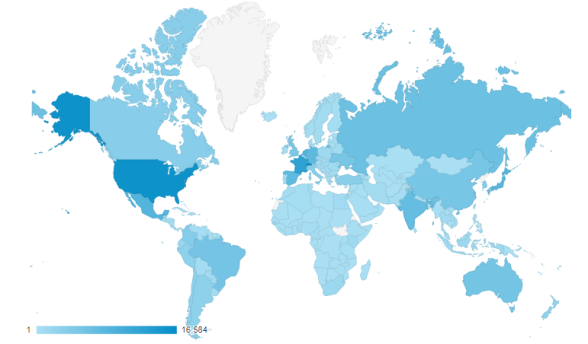 Sesiones por país: 1. 	Suiza	(8,27%) 2. 	Estados Unidos de América	(7,79%) 3. 	Francia	(6,28%) 4. 	México	(4,30%) 5. 	Países Bajos	(4,29%) 6. 	Japón	(4,13%) 7.	Alemania	(3,80%) 8. 	España	(3,74%) 9.	India	(3,44%) 10. 	Federación de Rusia	(3,10%) Resultados previstosResultados alcanzados:  indicadores de rendimiento1.  Mejora de la comprensión del público acerca de la función y las actividades de la UPOV (continuación)b)	Consultas efectuadas de secciones destinadas al público en general en el sitio web de la UPOV (continuación)Idioma del 
navegador del
visitante2016201620152015201420142013201320122012Idioma del 
navegador del
visitanteVisitas%Visitas%Visitas%Visitas%Visitas%en-us60.68942,1166.34739,5872.24838,6170.70639,5657.34137,75es18.16458,2117.76559,0318.1549,7018.66910,4519.00112,51fr10.12147,8511.41352,9911.8626,3413.8767,7614.2129,36en-gb8.63945,876.7433,524.5082,413.0281,692.3711,56ru7.29219,836.6083,456.8243,656.5963,693.6302,39es-es7.27349,067.9724,169.1804,919.2345,175.6983,75ja-jp6.91524,095.2772,765.7293,066.4443,617.5624,98nl-nl6.14819,104.9812,602.8371,524.3472,434.1522,73es-4195.60557,38fr-fr5.50242,312.  Fomento del conocimiento de la función y las actividades de la UPOV destinadas a los sectores interesadosa)	Información y material orientado a los obtentores, productores de semillas / multiplicadores de plantas, agricultores, transformadores/mayoristas/minoristas y encargados de formular políticas disponible en el sitio web de la UPOV y en otros mediosVéase el indicador de rendimiento del subprograma UV.4. “1.  Fomento del conocimiento que tiene el público de la función y las actividades de la UPOV”, sección a)b)	Artículos de publicaciones pertinentes a los que ha contribuido la UPOVSin información específica que notificar.c)	Secciones del sitio web de la UPOV destinadas específicamente a los sectores interesadosNuevo sitio web de la UPOV con las siguientes secciones destinadas específicamente a los sectores interesados:ObtentoresAgricultoresResponsables de la elaboración de políticasPúblico en generald)	Participación de los sectores interesados en seminarios y simposiosSeminario sobre el material de reproducción o de multiplicación vegetativa y el producto de la cosecha en el contexto del Convenio de la UPOV, el 24 de octubre de 2016
(101 participantes)Simposio sobre la posible interrelación entre el Tratado Internacional sobre Recursos Fitogenéticos para la Alimentación y la Agricultura (ITPGRFA) y el Convenio Internacional para la Protección de las Obtenciones Vegetales (Convenio de la UPOV), 26 de octubre de 2016 
(119 participantes)Resultados previstosResultados alcanzados:  indicadores de rendimiento2.  Fomento del conocimiento de la función y las actividades de la UPOV destinadas a los sectores interesados (continuación)e)	Participación en reuniones de los sectores interesados pertinentes y en reuniones en las que participan dichos sectoresAsamblea general de la Asociación de Obtentores Hortícolas Europeos (AOHE), París (Francia), en enero de 2016Decimosexto congreso anual de la AFSTA, Nairobi (Kenya), en marzo de 2016Reunión del Consejo de Administración de la OCVV, Angers (Francia), en abril de 2016Reunión anual general de la CIOPORA, Lisboa (Portugal), en abril de 2016Taller sobre soluciones innovadoras para reforzar la producción sostenible de alimentos y Asamblea General de la OMA, Livingstone (Zambia), en mayo de 2016Congreso Mundial de Semillas de la ISF, Punta del Este (Uruguay), en mayo de 2016Simposio sobre la “Búsqueda del equilibrio:  exploración de soluciones en el debate relativo a las patentes y los derechos de obtentor”, Bruselas (Bélgica), en mayo de 2016Primera reunión del Grupo de Trabajo de la OCVV para revisar las Notas Explicativas y Directrices sobre Denominaciones de Variedades, París (Francia), en junio de 2016Consejo de Administración de la OCVV, Angers (Francia), en octubre de 2016Segunda reunión del Grupo de Trabajo de la OCVV para revisar las notas explicativas y directrices sobre denominaciones de variedades, Angers (Francia), en octubre de 2016Reunión anual de la ESA, Roma (Italia), en octubre de 2016Foro sobre la seguridad en la disponibilidad de semillas para la seguridad alimentaria y visita a las instalaciones de DuPont Pioneer, Des Moines (Estados Unidos de América), en octubre de 2016Comité Permanente de la APSA sobre Derechos de Propiedad Intelectual y Biodiversidad (Congreso Asiático de Semillas de 2016), Incheon (República de Corea), en noviembre de 2016Reunión de la Oficina de Protección de las Obtenciones Vegetales del Departamento de Agricultura de los Estados Unidos de América, Chicago (Estados Unidos de América), en diciembre de 2016Quincuagésima sexta sesión del Consejo de Administración de la OAPI, Nuakchot (Mauritania), en diciembre de 2016Vigésima reunión anual de la OCVV con sus oficinas de examen, Angers (Francia), en diciembre de 20163.  Fomento del conocimiento de la función y las actividades de la UPOV con otras organizacionesa)	Participación en reuniones de organizaciones interesadas y en reuniones en las que participan dichas organizacionesOrganizaciones intergubernamentales:Vigésima novena sesión del CIG de la OMPI, Ginebra (Suiza), en febrero de 2016Reunión del Consejo de los ADPIC (sede de la OMC), Ginebra (Suiza), en marzo de 2016Conferencia Internacional de la OMPI sobre Propiedad Intelectual y Desarrollo, Ginebra (Suiza), en abril de 2016Acto de celebración del Día Internacional de la Biodiversidad “I have a seed”, Oficina de las Naciones Unidas en Ginebra (Suiza), en mayo de 2016Visita de estudio a la OMPI de los coordinadores de propiedad intelectual de las Comunidades Económicas Regionales y Órganos Ejecutivos de la Unión Africana, Ginebra (Suiza), en mayo de 2016Trigésima sesión del CIG de la OMPI, Ginebra (Suiza), en mayo-junio de 2016Reunión del Consejo de los ADPIC (sede de la OMC), en Ginebra (Suiza), en junio de 2016Reunión anual de la OCDE y Taller conjunto entre la OCDE, la UPOV, la ISTA y la AOSA sobre técnicas bioquímicas y moleculares, París (Francia), en junio de 2016Octava sesión del Grupo de Trabajo Técnico Intergubernamental sobre los Recursos Genéticos para la Alimentación y la Agricultura de la CGRFA, Roma (Italia), en junio de 2016Sesión preparatoria y de planificación de la cuarta reunión de la Plataforma para el desarrollo conjunto y la transferencia de tecnología, Oficina de Enlace de la FAO en Ginebra (Suiza), en septiembre de 2016Resultados previstosResultados alcanzados:  indicadores de rendimiento3.  Fomento del conocimiento de la función y las actividades de la UPOV con otras organizaciones (continuación)a)	Participación en reuniones de organizaciones interesadas y en reuniones en las que participan dichas organizaciones (continuación)Organizaciones intergubernamentales (continuación):Trigésima primera sesión del CIG de la OMPI, Ginebra (Suiza), en septiembre de 2016Consulta mundial sobre los derechos de los agricultores, organizada por el ITPGRFA, Nusa Dua, Bali (Indonesia), en septiembre de 2016Vigésimo quinto período de sesiones del Comité de Agricultura de la FAO, Roma (Italia), en septiembre de 2016Cuarta reunión de la Plataforma para el desarrollo conjunto y la transferencia de tecnología, organizada por el ITPGRFA, Viena (Austria), en octubre de 2016Reunión del Consejo de los ADPIC (sede de la OMC), en Ginebra (Suiza), en noviembre de 2016Trigésima segunda sesión del CIG de la OMPI, Ginebra (Suiza), en noviembre-diciembre de 2016Otras organizaciones:  
Congreso anual de la EIPIN de 2016, Alicante (España), en abril de 2016Trigésimo primer congreso de la ISTA, en Tallin (Estonia), en junio de 2016b)	Aportaciones efectuadas a las organizaciones interesadasInforme sobre las actividades de la UPOV en: Octava sesión del Grupo de Trabajo Técnico Intergubernamental sobre los Recursos Genéticos para la Alimentación y la Agricultura de la CGRFA, en junio de 2016 Reunión del Consejo de los ADPIC (OMC), en noviembre de 2016BMTGrupo de Trabajo sobre Técnicas Bioquímicas y Moleculares, y Perfiles de ADN en particularCAJComité Administrativo y Jurídico DL-205Curso de enseñanza a distancia de la UPOV “Introducción al sistema de la UPOV de protección de las variedades vegetales en virtud del Convenio de la UPOV”DL-305Curso de enseñanza a distancia de la UPOV “Examen de solicitudes de derechos de obtentor”DL-305ACurso de enseñanza a distancia de la UPOV “Administración de los derechos de obtentor” (parte A del curso DL-305)DL-305BCurso de enseñanza a distancia de la UPOV “Examen de solicitudes de derechos de obtentor” (parte B del curso DL-305)DHEDistinción, homogeneidad y estabilidadEAFFormulario electrónico de solicitud de la UPOVOficinaOficina de la UniónTCComité TécnicoTC-EDCComité de Redacción AmpliadoTWAGrupo de Trabajo Técnico sobre Plantas AgrícolasTWCGrupo de Trabajo Técnico sobre Automatización y Programas InformáticosTWFGrupo de Trabajo Técnico sobre Plantas FrutalesTWOGrupo de Trabajo Técnico sobre Plantas Ornamentales y Árboles ForestalesTWPGrupo(s) de Trabajo TécnicoTWVGrupo de Trabajo Técnico sobre HortalizasWG-DENGrupo de Trabajo sobre Denominaciones de VariedadesWG-ISCGrupo de Trabajo sobre un posible sistema internacional de cooperaciónADPICAspectos de los Derechos de Propiedad Intelectual relacionados con el ComercioAECIDAgencia Española de Cooperación Internacional para el DesarrolloAFSTAAfrican Seed Trade Association (Asociación Africana de Comercio de Semillas)AOHEAsociación de Obtentores Hortícolas EuropeosAOSAAsociación de Analistas Oficiales de SemillasAPBREBESAssociation for Plant Breeding for the Benefit of SocietyAPECForo de Cooperación Económica de Asia y el PacíficoAPSAAsia and Pacific Seed Association (Asociación de Semillas de Asia y el Pacífico)ARIPOOrganización Regional Africana de la Propiedad IntelectualCARICOMComunidad del CaribeCGIARGrupo Consultivo sobre Investigación Agrícola InternacionalCGRFAComisión sobre Recursos Genéticos para la Alimentación y la AgriculturaCIF de la OITCentro Internacional de Formación de la Oficina Internacional del TrabajoCIG de la OMPIComité Intergubernamental sobre Propiedad Intelectual y Recursos Genéticos, Conocimientos Tradicionales y Folclore de la OMPICIOPORAComunidad Internacional de Obtentores de Variedades Ornamentales y Frutales de Reproducción AsexuadaCIPCentro Internacional de la PapaDSI de la OMPIDivisión de la OMPI de Supervisión InternaEIPINRed Europea de Institutos de Propiedad IntelectualESAEuropean Seed Association (Asociación Europea de Semillas)FAOOrganización de las Naciones Unidas para la Alimentación y la AgriculturaForo EAPVPForo de Asia Oriental para la protección de las variedades vegetalesISFInternational Seed FederationISTAInternational Seed Testing Association (ISTA)

(Asociación Internacional para el Ensayo de Semillas)ITPGRFATratado Internacional sobre los Recursos Fitogenéticos para la Alimentación y la AgriculturaITRAInstitut Togolais de la Recherche AgricoleJICAAgencia Japonesa de Cooperación InternacionalKEPHISServicio de Inspección Fitosanitaria de KenyaKOICAAgencia de Cooperación Internacional de CoreaKSVSServicio de Semillas y Variedades de la República de CoreaMAFF (del Japón)Ministerio de Agricultura, Silvicultura y Pesca del JapónOAPIOrganización Africana de la Propiedad IntelectualOCDEOrganización de Cooperación y Desarrollo EconómicosOCVVOficina Comunitaria de Variedades Vegetales de la Unión EuropeaOEVVOficina Española de Variedades VegetalesOMAOrganización Mundial de AgricultoresOMCOrganización Mundial del ComercioOMPIOrganización Mundial de la Propiedad IntelectualONUNaciones UnidasTAIEXInstrumento de asistencia técnica e intercambio de información de la Unión EuropeaTWNThird World NetworkUNIGEUniversidad de GinebraUSDADepartamento de Agricultura de los Estados Unidos de AméricaUSPTOOficina de Patentes y Marcas de los Estados Unidos de América